MODELLO 730/2021Redditi 2020genziantrate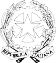 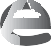 Mod. N.FAMILIARI A CARICODATI DEL SOSTITUTO DʼIMPOSTA CHE EFFETTUERA IL CONGUAGLIO Dichiarazione congiunta: compilare solo nel modello del dichiaranteFIRMA DELLA DICHIARAZIONEQUADRO A - Redditi dei terreniCODICE FISCALEMOD. N. 	QUADRO B - Redditi dei fabbricati e altri dati	SEZIONE I - REDDITI DEI FABBRICATISEZIONE II - DATI RELATIVI AI CONTRATTI DI LOCAZIONEQUADRO C - Redditi di lavoro dipendente e assimilatiSEZIONE II - ALTRI REDDITI ASSIMILATI A QUELLI DI LAVORO DIPENDENTESEZIONE III - RITENUTE IRPEF E ADDIZIONALE REGIONALE ALLʼIRPEFSEZIONE IV - RITENUTE ADDIZIONALE COMUNALE ALLʼIRPEFSEZIONE V - RIDUZIONE DELLA PRESSIONE FISCALESEZIONE VI - DETRAZIONE PER COMPARTO SICUREZZA E DIFESA 	QUADRO D - Altri redditi	SEZIONE I - REDDITI DI CAPITALE, LAVORO AUTONOMO E REDDITI DIVERSISEZIONE II - REDDITI SOGGETTI A TASSAZIONE SEPARATAQUADRO E - Oneri e speseCODICE FISCALEMOD. N.SEZIONE I - SPESE PER LE QUALI SPETTA LA DETRAZIONE DʼIMPOSTA DEL 19%, 26%, 30%, 35% o 90%SEZIONE III A - SPESE PER INTERVENTI DI RECUPERO DEL PATRIMONIO EDILIZIO, PER MISURE ANTISISMICHE, BONUS FACCIATE E SUPERBONUSSEZIONE III B - DATI CATASTALI IDENTIFICATIVI DEGLI IMMOBILI E ALTRI DATI PER FRUIRE DELLA DETRAZIONESEZIONE III C - ALTRE SPESE PER LE QUALI SPETTA LA DETRAZIONE DEL 50% E DEL 110%SEZIONE IV - SPESE PER INTERVENTI DI RISPARMIO ENERGETICO E SUPERBONUSSEZIONE V - DETRAZIONE PER GLI INQUILINI CON CONTRATTO DI LOCAZIONESEZIONE VI - ALTRE DETRAZIONI DʼIMPOSTACODICE FISCALE	MOD. N. 	QUADRO F - Acconti, ritenute, eccedenze e altri dati	SEZIONE I - ACCONTI IRPEF, ADDIZIONALE COMUNALE E CEDOLARE SECCA RELATIVI AL 2020 TRATTENUTI E/O VERSATI CON F24SEZIONE II - ALTRE RITENUTE SUBITE DIVERSE DA QUELLE INDICATE NEI QUADRI C E DSEZIONE III-A - ECCEDENZE RISULTANTI DALLA PRECEDENTE DICHIARAZIONESEZIONE III-B - ECCEDENZE RISULTANTI DA DICHIARAZIONI INTEGRATIVE A FAVORE PRESENTATE OLTRE LʼANNO SUCCESSIVOSEZIONE IV - RITENUTE E ACCONTI SOSPESI PER EVENTI ECCEZIONALISEZIONE V - MISURA DEGLI ACCONTI PER LʼANNO 2021 E RATEAZIONE DEL SALDO 2020SEZIONE VIII - DATI DA INDICARE NEL MOD. 730 INTEGRATIVOSEZIONE IX - ALTRI DATISEZIONE I - FABBRICATISEZIONE II - REINTEGRO ANTICIPAZIONI FONDI PENSIONESEZIONE III - REDDITI PRODOTTI ALLʼESTEROSEZIONE IV - IMMOBILI COLPITI DAL SISMA IN ABRUZZOgenzia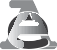 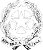 ntrateCODICE FISCALEMOD. N.QUADRO K - Comunicazione dellʼamministratore di condominioSEZIONE I - DATI IDENTIFICATIVI DEL CONDOMINIOSEZIONE II - DATI CATASTALI DEL CONDOMINIO (Interventi di recupero del patrimonio edilizio)DATI CATASTALI DEL CONDOMINIOCODICE COMUNET/USEZ. URB./COMUNE CATAST.FOGLIOPARTICELLASUBALTERNODOMANDADI ACCATASTAMENTODATA	NUMERO1 giorno   mese	annoPROVINCIA UFFICIO AGENZIA ENTRATESEZIONE III - DATI RELATIVI AI FORNITORI E AGLI ACQUISTI DI BENI E SERVIZIQUADRO L - Ulteriori datiAGENZIA DELLE ENTRATE MOD. 730-2 PER IL C.A.F. OPER IL PROFESSIONISTA ABILITATO REDDITI 2020RICEVUTA DELL AVVENUTA CONSEGNA DELLA DICHIARAZIONE MOD. 730 E DELLA BUSTA CONTENENTE IL MOD 730-1FIRMA DELL INCARICATO DEL C.A.F. O Firma Elettronica: DEGAN GIANLUIGIDEL PROFESSIONISTA ABILITATO ...................................................................................................................................FIRMA DEL CONTRIBUENTE ...................................................................................................................................DIANA GIUSEPPEMODELLO 730-3 Redditi 2020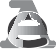 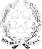 prospetto di liquidazione relativo allʼassistenza fiscale prestataModello N.730 rettificativoImpegno ad informare il contribuente di eventuali comunicazioni dell’Agenzia delle Entrate relative alla presente dichiarazione730 integrativoComunicazione dati rettificati CAF o professionistaSostituto, CAFo professionista non delegatoModello N.RISULTATO DELLA LIQUIDAZIONEModello N.MODELLO 730/2021 redditi 2020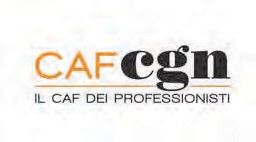 Codice fiscaleFIRMA  DEL RESPONSABILE DELL’ ASSISTENZA FISCALE DEL C.A.F ..F...i...r...m...a......E..l...e...t...t...r...o...n...i...c..a...:......D...E...G...A...N.....G...I...A...N...L...U...I...G...I...............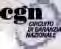 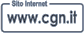 FIRMA DEL CONIUGE DICHIARANTEFIRMA DEL DICHIARANTEDIANA GIUSEPPMESI AMINORE DI 3 ANNIDETRAZIONE 100%(Il codice del coniuge va indicato anche se non fiscalmente a carico)(Il codice del coniuge va indicato anche se non fiscalmente a carico)(Il codice del coniuge va indicato anche se non fiscalmente a carico)CARICO(mesi a carico)(mesi a carico)(mesi a carico)AFFIDAMENTO FIGLIC= Coniuge11C CONIUGE1C CONIUGE45F1 = Primo figlioF1 = Primo figlio11C CONIUGE1C CONIUGEPERCENTUALEULTERIORE DETRAZIONEF= FiglioPER FAMIGLIEAD= Altro= Figlio con disabilità2FX1 PRIMO    3D FIGLIO1267508CON ALMENO 4 FIGLI3XF   2A    D12505050NUMERO FIGLI IN AFFIDOPREADOTTIVO A CARICO4F   A   DF   A   DF   A   DF   A   DF   A   DF   A   DF   A   DF   A   DF   A   DDEL CONTRIBUENTE5F   A   DF   A   DF   A   DF   A   DF   A   DF   A   DF   A   DF   A   DF   A   DN. modellicompilati001Barrare la casella per richiedere di essere informato direttamente dal soggetto chepresta lʼassistenza fiscale di eventuali comunicazioni dellʼAgenzia delle EntrateFIRMA DEL CONTRIBUENTEDIANA GIUSEPPECon lʼapposizione della firma si esprime anche il consenso al trattamento dei dati sensibili indicati nella dichiarazioneCon lʼapposizione della firma si esprime anche il consenso al trattamento dei dati sensibili indicati nella dichiarazioneCon lʼapposizione della firma si esprime anche il consenso al trattamento dei dati sensibili indicati nella dichiarazioneFIRMA DEL CONTRIBUENTEDIANA GIUSEPPECon lʼapposizione della firma si esprime anche il consenso al trattamento dei dati sensibili indicati nella dichiarazioneCon lʼapposizione della firma si esprime anche il consenso al trattamento dei dati sensibili indicati nella dichiarazioneCon lʼapposizione della firma si esprime anche il consenso al trattamento dei dati sensibili indicati nella dichiarazioneN. ORD.1REDDITODOMINICALE2TITOLO3REDDITOAGRARIOPOSSESSOPOSSESSO6CANONE DI AFFITTOIN REGIME VINCOLISTICO7CASI PARTICOLARI8CONTINUAZIONE(stesso terreno rigo precedente)9IMU NON DOVUTA10COLTIVATORE DIRETTOO IAPN. ORD.1REDDITODOMINICALE2TITOLO3REDDITOAGRARIO4	GIORNI5	%6CANONE DI AFFITTOIN REGIME VINCOLISTICO7CASI PARTICOLARI8CONTINUAZIONE(stesso terreno rigo precedente)9IMU NON DOVUTA10COLTIVATORE DIRETTOO IAPA1A1,00,00,00A2A2,00,00,00A3A3,00,00,00A4A4,00,00,00A5A5,00,00,00A6,00,00,001RENDITA2UTILIZZOPOSSESSOPOSSESSO5CODICE CANONE6CANONE DI LOCAZIONE7CASIPARTICOLARI8CONTINUAZIONE(stesso immobile rigo precedente)9CODICE COMUNE11CEDOLARE SECCA11CEDOLARE SECCA11CEDOLARE SECCA12CASI PARTICOLARI IMU13STATO DI EMERGENZA13STATO DI EMERGENZA13STATO DI EMERGENZA1RENDITA2UTILIZZO3        GIORNI4%5CODICE CANONE6CANONE DI LOCAZIONE7CASIPARTICOLARI8CONTINUAZIONE(stesso immobile rigo precedente)9CODICE COMUNE11CEDOLARE SECCA11CEDOLARE SECCA11CEDOLARE SECCA12CASI PARTICOLARI IMU13STATO DI EMERGENZA13STATO DI EMERGENZA13STATO DI EMERGENZAB1B11.555 ,00136550,00,00H282B2B2226 ,00536550,00,00H282B3B3,00,00B4B4,00,00B5B5,00,00B6,00,00C61ASSEGNO DEL CONIUGE1ASSEGNO DEL CONIUGE1ASSEGNO DEL CONIUGE2REDDITO(punti 4 e 5 CU 2021)3ALTRI DATIALTRI DATIALTRI DATIC71ASSEGNO DEL CONIUGE1ASSEGNO DEL CONIUGE1ASSEGNO DEL CONIUGE2REDDITO(punti 4 e 5 CU 2021)3ALTRI DATIALTRI DATIALTRI DATIC81ASSEGNO DEL CONIUGE1ASSEGNO DEL CONIUGE1ASSEGNO DEL CONIUGE2REDDITO(punti 4 e 5 CU 2021)3ALTRI DATIALTRI DATIALTRI DATIC61ASSEGNO DEL CONIUGE1ASSEGNO DEL CONIUGE1ASSEGNO DEL CONIUGE,00,003ALTRI DATIALTRI DATIALTRI DATIC71ASSEGNO DEL CONIUGE1ASSEGNO DEL CONIUGE1ASSEGNO DEL CONIUGE,00,003ALTRI DATIALTRI DATIALTRI DATIC81ASSEGNO DEL CONIUGE1ASSEGNO DEL CONIUGE1ASSEGNO DEL CONIUGE,00,003ALTRI DATIALTRI DATIALTRI DATIC6,00,00C7,00,00C8,00,00C9RITENUTE IRPEF(punto 21 CU 2021)171.018 ,00RITENUTE IMPOSTA SOSTITUTIVA R.I.T.A.2,00C10RITENUTEADDIZIONALE REGIONALE(punto 22 CU 2021)5.248 ,00C11RITENUTE ACCONTO ADDIZIONALE COMUNALE 2020(punto 26 CU 2021)C12RITENUTE SALDO ADDIZIONALE COMUNALE 2020(punto 27 CU 2021)C13RITENUTE ACCONTO ADDIZIONALE COMUNALE 2021(punto 29 CU 2021)C11RITENUTE ACCONTO ADDIZIONALE COMUNALE 2020(punto 26 CU 2021)406 ,00C12RITENUTE SALDO ADDIZIONALE COMUNALE 2020(punto 27 CU 2021)1.099 ,00C13RITENUTE ACCONTO ADDIZIONALE COMUNALE 2021(punto 29 CU 2021)366 ,00C14CODICECODICECODICECODICE2BONUS EROGATOCODICECODICECODICECODICE4TRATTAMENTO EROGATO5ESENZIONERICERCATORI E DOCENTI6ESENZIONE IMPATRIATIFRUIZIONE MISURE SOSTEGNOFRUIZIONE MISURE SOSTEGNOFRUIZIONE MISURE SOSTEGNO8LAVORO DIPENDENTE9RETRIBUZIONE CONTRATTUALEC1412,00,0032,00,00,00,007,00,00,00,00C15FRUITA TASSAZIONE ORDINARIANON FRUITA TASSAZIONE ORDINARIAFRUITA TASSAZIONE SEPARATAC15FRUITA TASSAZIONE ORDINARIA1,00NON FRUITA TASSAZIONE ORDINARIA2,00FRUITA TASSAZIONE SEPARATA3,00D1UTILI ED ALTRI PROVENTI EQUIPARATITIPO DI REDDITOTIPO DI REDDITOTIPO DI REDDITO2	REDDITI2	REDDITI4	RITENUTE4	RITENUTE4	RITENUTE4	RITENUTE4	RITENUTED2ALTRI REDDITI DI CAPITALEALTRI REDDITI DI CAPITALETIPO DI REDDITOTIPO DI REDDITOTIPO DI REDDITO2	REDDITI4	RITENUTED1UTILI ED ALTRI PROVENTI EQUIPARATI1,00,00,00,00,00,00,00D2ALTRI REDDITI DI CAPITALEALTRI REDDITI DI CAPITALE1,00,00D3REDDITI DERIVANTI DA ATTIVITA ASSIMILATE AL LAVORO AUTONOMOREDDITI DERIVANTI DA ATTIVITA ASSIMILATE AL LAVORO AUTONOMOREDDITI DERIVANTI DA ATTIVITA ASSIMILATE AL LAVORO AUTONOMOREDDITI DERIVANTI DA ATTIVITA ASSIMILATE AL LAVORO AUTONOMOREDDITI DERIVANTI DA ATTIVITA ASSIMILATE AL LAVORO AUTONOMOALTRI DATIALTRI DATIALTRI DATIALTRI DATITIPO DI REDDITOTIPO DI REDDITOTIPO DI REDDITOTIPO DI REDDITOREDDITIREDDITIREDDITIREDDITID3REDDITI DERIVANTI DA ATTIVITA ASSIMILATE AL LAVORO AUTONOMOREDDITI DERIVANTI DA ATTIVITA ASSIMILATE AL LAVORO AUTONOMOREDDITI DERIVANTI DA ATTIVITA ASSIMILATE AL LAVORO AUTONOMOREDDITI DERIVANTI DA ATTIVITA ASSIMILATE AL LAVORO AUTONOMOREDDITI DERIVANTI DA ATTIVITA ASSIMILATE AL LAVORO AUTONOMO112,002,002,002,003,00D4REDDITI DIVERSIREDDITI DIVERSIREDDITI DIVERSIREDDITI DIVERSIREDDITI DIVERSICEDOLARE SECCACEDOLARE SECCACEDOLARE SECCACEDOLARE SECCASPESED4REDDITI DIVERSIREDDITI DIVERSIREDDITI DIVERSIREDDITI DIVERSIREDDITI DIVERSI2334,004,004,004,005,006,00D5REDDITI DERIVANTI DA ATTIVITA OCCASIONALEO DA OBBLIGHI DI FARE, NON FARE E PERMETTEREREDDITI DERIVANTI DA ATTIVITA OCCASIONALEO DA OBBLIGHI DI FARE, NON FARE E PERMETTEREREDDITI DERIVANTI DA ATTIVITA OCCASIONALEO DA OBBLIGHI DI FARE, NON FARE E PERMETTEREREDDITI DERIVANTI DA ATTIVITA OCCASIONALEO DA OBBLIGHI DI FARE, NON FARE E PERMETTEREREDDITI DERIVANTI DA ATTIVITA OCCASIONALEO DA OBBLIGHI DI FARE, NON FARE E PERMETTEREALTRI DATIALTRI DATIALTRI DATIALTRI DATID5REDDITI DERIVANTI DA ATTIVITA OCCASIONALEO DA OBBLIGHI DI FARE, NON FARE E PERMETTEREREDDITI DERIVANTI DA ATTIVITA OCCASIONALEO DA OBBLIGHI DI FARE, NON FARE E PERMETTEREREDDITI DERIVANTI DA ATTIVITA OCCASIONALEO DA OBBLIGHI DI FARE, NON FARE E PERMETTEREREDDITI DERIVANTI DA ATTIVITA OCCASIONALEO DA OBBLIGHI DI FARE, NON FARE E PERMETTEREREDDITI DERIVANTI DA ATTIVITA OCCASIONALEO DA OBBLIGHI DI FARE, NON FARE E PERMETTERE112,002,002,002,003,004,00D6REDDITI PERCEPITI DA EREDI E LEGATARITIPO DI REDDITOTIPO DI REDDITOTIPO DI REDDITO2      TASSAZIONE ORDINARIA2      TASSAZIONE ORDINARIA2      TASSAZIONE ORDINARIA3	ANNO4	REDDITO5 REDDITO TOTALE DECEDUTO6 QUOTA IMPOSTA SUCCESSIONI7	RITENUTED6REDDITI PERCEPITI DA EREDI E LEGATARI12      TASSAZIONE ORDINARIA2      TASSAZIONE ORDINARIA2      TASSAZIONE ORDINARIA,00,00,00,00D6REDDITI PERCEPITI DA EREDI E LEGATARI1,00,00,00,00D7IMPOSTE E ONERI RIMBORSATI NEL 2020 E ALTRI REDDITIA TASSAZIONE SEPARATATIPO DI REDDITOTIPO DI REDDITOTIPO DI REDDITO2      TASSAZIONE ORDINARIA2      TASSAZIONE ORDINARIA2      TASSAZIONE ORDINARIA3	ANNO4	REDDITO7	RITENUTED7IMPOSTE E ONERI RIMBORSATI NEL 2020 E ALTRI REDDITIA TASSAZIONE SEPARATA12      TASSAZIONE ORDINARIA2      TASSAZIONE ORDINARIA2      TASSAZIONE ORDINARIA,00,00D7IMPOSTE E ONERI RIMBORSATI NEL 2020 E ALTRI REDDITIA TASSAZIONE SEPARATA1,00,00,00,00,00,00,00,00,00,00Spesa acquisto/costruzione3Interessi mutuoAcquisto,N. dʼordine immobile101Interventieredità o MaggiorazioneNumeroN. dʼordine immobile101ANNOTIPOLOGIACODICE FISCALEparticolaridonazione	sisma110%rataIMPORTO SPESAN. dʼordine immobile101E4112018239001969057845	67839587 ,00N. dʼordine immobile101E42,00,00,00,00,00,00,00,00,00,00E43,00,00,00,00,00,00,00,00,00,00E56CODICEPACE CONTRIBUTIVA	1O COLONNINE PER RICARICA2ANNOIMPORTO3,00IMPORTO3,00E57NUMERO RATA SPESA ARREDO IMMOBILE NUMERO RATA SPESA ARREDO IMMOBILE SPESE ARREDO	1	2	3	4IMMOBILI RISTRUTTURATI	,00	,00NUMERO RATA SPESA ARREDO IMMOBILE NUMERO RATA SPESA ARREDO IMMOBILE SPESE ARREDO	1	2	3	4IMMOBILI RISTRUTTURATI	,00	,00NUMERO RATA SPESA ARREDO IMMOBILE NUMERO RATA SPESA ARREDO IMMOBILE SPESE ARREDO	1	2	3	4IMMOBILI RISTRUTTURATI	,00	,00NUMERO RATA SPESA ARREDO IMMOBILE NUMERO RATA SPESA ARREDO IMMOBILE SPESE ARREDO	1	2	3	4IMMOBILI RISTRUTTURATI	,00	,00NUMERO RATA SPESA ARREDO IMMOBILE NUMERO RATA SPESA ARREDO IMMOBILE SPESE ARREDO	1	2	3	4IMMOBILI RISTRUTTURATI	,00	,00NUMERO RATA SPESA ARREDO IMMOBILE NUMERO RATA SPESA ARREDO IMMOBILE SPESE ARREDO	1	2	3	4IMMOBILI RISTRUTTURATI	,00	,00E58SPESE ARREDO IMMOBILI GIOVANI COPPIEMENO DI 35 ANNI1MENO DI 35 ANNI1MENO DI 35 ANNI1SPESA SOSTENUTA NEL 20162,00SPESA SOSTENUTA NEL 20162,00SPESA SOSTENUTA NEL 20162,00E59IVA PER ACQUISTO ABITAZIONE CLASSE ENERGETICA A o BNUMERO RATA12IMPORTO IVA PAGATA,00E61TIPO		PERIODO		CASI		PERIODO 2008		NUMERO		MAGGIORAZIONE INTERVENTO	ANNO		2013	PARTICOLARI	Rideterminazione rate	110%		RATA	IMPORTO SPESA		SISMA1	2	3	4	5	6	7	8	9,00E62,00F1Acconto IRPEF 20201Prima rata2Seconda o unica rataAcconto Addizionale Comunale 20203ImportoAcconto cedolaresecca 20205Prima rata6Seconda o unica rataF1Acconto IRPEF 2020,00,00,00,00Acconto Addizionale Comunale 202044,00Acconto cedolaresecca 2020,00,00,00,00F21 Codice2IRPEF3 Addizionale Regionale4 Addizionale Comunale5Addizionale Regionale IRPEF attività sportivedilettantistiche6Addizionale Comunale IRPEF attività sportivedilettantistiche7IRPEF per lavori socialmente utili8Addizionale Regionale IRPEF per lavorisocialmente utiliF21 Codice,00,00,00,00,00,00,00,00,00,00,00,00F31	IRPEF1	IRPEF2 di cui compensata in F242 di cui compensata in F243 Imposta sostitutiva quadro RT3 Imposta sostitutiva quadro RT4 di cui compensata in F245	Cedolare secca6 di cui compensata in F24F3,00,00,00,00,00,00,00,00,00F37 Codice Regione8 Addizionale Regionale IRPEF,008 Addizionale Regionale IRPEF,009 di cui compensata in F24,009 di cui compensata in F24,0010 Cod.ice Comune11 Addizionale Comunale IRPEF,0012 di cui compensata in F24,0013	Premio di risultato,0014 di cui compensato in F24,00F41Anno2IRPEF3Imposta sostitutiva quadro RT4Cedolare secca5Codice Regione6Addizionale RegionaleallʼIRPEFCodice7   Comune8Addizionale ComunaleallʼIRPEF9Imposta sostitutiva sulla produttivitàF4,00,00,00,00,00,00,00,00,00,00,00,00F5Eventi eccez.1IRPEF2Add.le Regionale3Add.le Comunale4Impostasostitutiva premidi risultato5Cedolare secca6Imposta sostitutiva R.I.T.A.7F5Eventi eccez.1IRPEF,00Add.le Regionale,00Add.le Comunale,00Impostasostitutiva premidi risultato,00Cedolare secca,00Imposta sostitutiva R.I.T.A.,00F5Eventi eccez.IRPEF,00Add.le Regionale,00Add.le Comunale,00Impostasostitutiva premidi risultato,00Cedolare secca,00Imposta sostitutiva R.I.T.A.,00F6Barrare la casella per non effettuare i versamenti di acconto IRPEFBarrare la casella per non effettuare i versamenti di acconto IRPEF1Versamenti di acconto IRPEF in misura inferioreVersamenti di acconto IRPEF in misura inferioreVersamenti di acconto IRPEF in misura inferioreVersamenti di acconto IRPEF in misura inferiore22Barrare la casella per non effettuare i versamenti di acconto add.le comunaleBarrare la casella per non effettuare i versamenti di acconto add.le comunaleBarrare la casella per non effettuare i versamenti di acconto add.le comunaleBarrare la casella per non effettuare i versamenti di acconto add.le comunaleBarrare la casella per non effettuare i versamenti di acconto add.le comunale33Versamenti di acconto add.le comunale in misura inferioreVersamenti di acconto add.le comunale in misura inferioreVersamenti di acconto add.le comunale in misura inferiore444F6Barrare la casella per non effettuare i versamenti di acconto IRPEFBarrare la casella per non effettuare i versamenti di acconto IRPEF1Versamenti di acconto IRPEF in misura inferioreVersamenti di acconto IRPEF in misura inferioreVersamenti di acconto IRPEF in misura inferioreVersamenti di acconto IRPEF in misura inferiore,00,00Barrare la casella per non effettuare i versamenti di acconto add.le comunaleBarrare la casella per non effettuare i versamenti di acconto add.le comunaleBarrare la casella per non effettuare i versamenti di acconto add.le comunaleBarrare la casella per non effettuare i versamenti di acconto add.le comunaleBarrare la casella per non effettuare i versamenti di acconto add.le comunale33Versamenti di acconto add.le comunale in misura inferioreVersamenti di acconto add.le comunale in misura inferioreVersamenti di acconto add.le comunale in misura inferiore,00,00,00F6Barrare la casella per non effettuare i versamenti di acconto IRPEFBarrare la casella per non effettuare i versamenti di acconto IRPEFXVersamenti di acconto IRPEF in misura inferioreVersamenti di acconto IRPEF in misura inferioreVersamenti di acconto IRPEF in misura inferioreVersamenti di acconto IRPEF in misura inferiore,00,00Barrare la casella per non effettuare i versamenti di acconto add.le comunaleBarrare la casella per non effettuare i versamenti di acconto add.le comunaleBarrare la casella per non effettuare i versamenti di acconto add.le comunaleBarrare la casella per non effettuare i versamenti di acconto add.le comunaleBarrare la casella per non effettuare i versamenti di acconto add.le comunaleXXVersamenti di acconto add.le comunale in misura inferioreVersamenti di acconto add.le comunale in misura inferioreVersamenti di acconto add.le comunale in misura inferiore,00,00,00F6Barrare la casella per non effettuare i versamenti di acconto cedolare seccaBarrare la casella per non effettuare i versamenti di acconto cedolare seccaBarrare la casella per non effettuare i versamenti di acconto cedolare seccaBarrare la casella per non effettuare i versamenti di acconto cedolare secca5Versamenti di acconto cedolare seccain misura inferioreVersamenti di acconto cedolare seccain misura inferioreVersamenti di acconto cedolare seccain misura inferioreVersamenti di acconto cedolare seccain misura inferioreVersamenti di acconto cedolare seccain misura inferiore666Numero rate (in caso di dichiarazione congiunta indicareil dato solo nel modello del dichiarante)Numero rate (in caso di dichiarazione congiunta indicareil dato solo nel modello del dichiarante)Numero rate (in caso di dichiarazione congiunta indicareil dato solo nel modello del dichiarante)Numero rate (in caso di dichiarazione congiunta indicareil dato solo nel modello del dichiarante)Numero rate (in caso di dichiarazione congiunta indicareil dato solo nel modello del dichiarante)Numero rate (in caso di dichiarazione congiunta indicareil dato solo nel modello del dichiarante)Numero rate (in caso di dichiarazione congiunta indicareil dato solo nel modello del dichiarante)Numero rate (in caso di dichiarazione congiunta indicareil dato solo nel modello del dichiarante)7F6Barrare la casella per non effettuare i versamenti di acconto cedolare seccaBarrare la casella per non effettuare i versamenti di acconto cedolare seccaBarrare la casella per non effettuare i versamenti di acconto cedolare seccaBarrare la casella per non effettuare i versamenti di acconto cedolare secca5Versamenti di acconto cedolare seccain misura inferioreVersamenti di acconto cedolare seccain misura inferioreVersamenti di acconto cedolare seccain misura inferioreVersamenti di acconto cedolare seccain misura inferioreVersamenti di acconto cedolare seccain misura inferiore,00,00,00Numero rate (in caso di dichiarazione congiunta indicareil dato solo nel modello del dichiarante)Numero rate (in caso di dichiarazione congiunta indicareil dato solo nel modello del dichiarante)Numero rate (in caso di dichiarazione congiunta indicareil dato solo nel modello del dichiarante)Numero rate (in caso di dichiarazione congiunta indicareil dato solo nel modello del dichiarante)Numero rate (in caso di dichiarazione congiunta indicareil dato solo nel modello del dichiarante)Numero rate (in caso di dichiarazione congiunta indicareil dato solo nel modello del dichiarante)Numero rate (in caso di dichiarazione congiunta indicareil dato solo nel modello del dichiarante)Numero rate (in caso di dichiarazione congiunta indicareil dato solo nel modello del dichiarante)5F6Barrare la casella per non effettuare i versamenti di acconto cedolare seccaBarrare la casella per non effettuare i versamenti di acconto cedolare seccaBarrare la casella per non effettuare i versamenti di acconto cedolare seccaBarrare la casella per non effettuare i versamenti di acconto cedolare seccaVersamenti di acconto cedolare seccain misura inferioreVersamenti di acconto cedolare seccain misura inferioreVersamenti di acconto cedolare seccain misura inferioreVersamenti di acconto cedolare seccain misura inferioreVersamenti di acconto cedolare seccain misura inferiore,00,00,00Numero rate (in caso di dichiarazione congiunta indicareil dato solo nel modello del dichiarante)Numero rate (in caso di dichiarazione congiunta indicareil dato solo nel modello del dichiarante)Numero rate (in caso di dichiarazione congiunta indicareil dato solo nel modello del dichiarante)Numero rate (in caso di dichiarazione congiunta indicareil dato solo nel modello del dichiarante)Numero rate (in caso di dichiarazione congiunta indicareil dato solo nel modello del dichiarante)Numero rate (in caso di dichiarazione congiunta indicareil dato solo nel modello del dichiarante)Numero rate (in caso di dichiarazione congiunta indicareil dato solo nel modello del dichiarante)Numero rate (in caso di dichiarazione congiunta indicareil dato solo nel modello del dichiarante)5SEZIONE VI - SOGLIE DI ESENZIONE ADDIZIONALE COMUNALE NON DESUMIBILI DAL MOD. 730SEZIONE VI - SOGLIE DI ESENZIONE ADDIZIONALE COMUNALE NON DESUMIBILI DAL MOD. 730SEZIONE VI - SOGLIE DI ESENZIONE ADDIZIONALE COMUNALE NON DESUMIBILI DAL MOD. 730SEZIONE VI - SOGLIE DI ESENZIONE ADDIZIONALE COMUNALE NON DESUMIBILI DAL MOD. 730SEZIONE VI - SOGLIE DI ESENZIONE ADDIZIONALE COMUNALE NON DESUMIBILI DAL MOD. 730SEZIONE VI - SOGLIE DI ESENZIONE ADDIZIONALE COMUNALE NON DESUMIBILI DAL MOD. 730SEZIONE VI - SOGLIE DI ESENZIONE ADDIZIONALE COMUNALE NON DESUMIBILI DAL MOD. 730SEZIONE VI - SOGLIE DI ESENZIONE ADDIZIONALE COMUNALE NON DESUMIBILI DAL MOD. 730SEZIONE VI - SOGLIE DI ESENZIONE ADDIZIONALE COMUNALE NON DESUMIBILI DAL MOD. 730SEZIONE VI - SOGLIE DI ESENZIONE ADDIZIONALE COMUNALE NON DESUMIBILI DAL MOD. 730SEZIONE VI - SOGLIE DI ESENZIONE ADDIZIONALE COMUNALE NON DESUMIBILI DAL MOD. 730SEZIONE VI - SOGLIE DI ESENZIONE ADDIZIONALE COMUNALE NON DESUMIBILI DAL MOD. 730SEZIONE VI - SOGLIE DI ESENZIONE ADDIZIONALE COMUNALE NON DESUMIBILI DAL MOD. 730SEZIONE VI - SOGLIE DI ESENZIONE ADDIZIONALE COMUNALE NON DESUMIBILI DAL MOD. 730SEZIONE VI - SOGLIE DI ESENZIONE ADDIZIONALE COMUNALE NON DESUMIBILI DAL MOD. 730SEZIONE VI - SOGLIE DI ESENZIONE ADDIZIONALE COMUNALE NON DESUMIBILI DAL MOD. 730SEZIONE VII - LOCAZIONI BREVISEZIONE VII - LOCAZIONI BREVISEZIONE VII - LOCAZIONI BREVISEZIONE VII - LOCAZIONI BREVISEZIONE VII - LOCAZIONI BREVISEZIONE VII - LOCAZIONI BREVISEZIONE VII - LOCAZIONI BREVIF7Soglia esenzionesaldo 202011Esenzione totale/ altre agevolazionisaldo 2020Esenzione totale/ altre agevolazionisaldo 2020Esenzione totale/ altre agevolazionisaldo 20202Soglia esenzione acconto 2021333Esenzione totale/ altre agevolazioni acconto 2021444F8F8RitenuteF7Soglia esenzionesaldo 2020,00,00Esenzione totale/ altre agevolazionisaldo 2020Esenzione totale/ altre agevolazionisaldo 2020Esenzione totale/ altre agevolazionisaldo 2020Soglia esenzione acconto 2021,00,00,00Esenzione totale/ altre agevolazioni acconto 2021F8F8Ritenute,00,00F9Importi rimborsatiIRPEF1Addizionale RegionaleallʼIRPEF2Addizionale ComunaleallʼIRPEF3Cedolare secca4F9Importi rimborsatiIRPEF,00Addizionale RegionaleallʼIRPEF,00Addizionale ComunaleallʼIRPEF,00Cedolare secca,00F10Crediti utilizzaticon il modello F24 per il	Creditoversamento di altre imposte    IRPEF1Credito Addizionale Regionale2Credito Addizionale Comunale3Credito cedolare secca4F10Crediti utilizzaticon il modello F24 per il	Creditoversamento di altre imposte    IRPEF,00Credito Addizionale Regionale,00Credito Addizionale Comunale,00Credito cedolare secca,00F11Importi rimborsati dal sostitutoUlteriore detrazione per figli1,00Detrazioni canoni locazione2,00F12Restitu- zione bonus1fiscale,002 straordinario,00F13Pignora- mento presso terziTipo reddito1Ritenute2,00G1Credito riacquisto		residuo prima casa	precedentedichiarazione1credito anno 20202di cui compensato nel mod. F243G2Credito canoni di locazione non percepiti (vedere istruzioni)G1Credito riacquisto		residuo prima casa	precedentedichiarazione,00credito anno 2020,00di cui compensato nel mod. F24,00G2Credito canoni di locazione non percepiti (vedere istruzioni),00G3Anno anticipa- zione1Reintegro Totale/ Parziale2Somma reintegrata3Residuo precedente dichiaraz.4Anno 20205di cui compensato nel mod. F246G3Anno anticipa- zione1Reintegro Totale/ Parziale2Somma reintegrata,00Residuo precedente dichiaraz.,00Anno 2020,00di cui compensato nel mod. F24,00G4Codice Statoestero11Anno2Reddito estero3Imposta estera4Reddito complessivo5G4Codice StatoesteroAnnoReddito estero,00Imposta estera,00Reddito complessivo,00G4Imposta lordaImposta lorda666Imposta netta7Credito utilizzato nelle precedenti dichiarazioni8di cui relativo allo Stato esterodi col.19G4Imposta lordaImposta lorda,00,00,00Imposta netta,00Credito utilizzato nelle precedenti dichiarazioni,00di cui relativo allo Stato esterodi col.1,00G5Abitazione	Codiceprincipale	fiscaleAbitazione	Codiceprincipale	fiscaleAbitazione	Codiceprincipale	fiscale11111111111111NumerorataNumerorataNumerorata222Totale credito3333333Residuo precedente dichiarazioneResiduo precedente dichiarazioneResiduo precedente dichiarazione44G5Abitazione	Codiceprincipale	fiscaleAbitazione	Codiceprincipale	fiscaleAbitazione	Codiceprincipale	fiscaleNumerorataNumerorataNumerorataTotale credito,00,00,00,00,00,00,00Residuo precedente dichiarazioneResiduo precedente dichiarazioneResiduo precedente dichiarazione,00,00G6Altri immobili	Impresa/ProfessioneAltri immobili	Impresa/ProfessioneAltri immobili	Impresa/ProfessioneAltri immobili	Impresa/Professione111Codice fiscaleCodice fiscale22222222222222Numerorata333RateazioneRateazioneRateazione44Totale creditoTotale credito55G6Altri immobili	Impresa/ProfessioneAltri immobili	Impresa/ProfessioneAltri immobili	Impresa/ProfessioneAltri immobili	Impresa/Professione111Codice fiscaleCodice fiscale22222222222222Numerorata333RateazioneRateazioneRateazione44Totale creditoTotale credito,00,00SEZIONE V - INCREMENTO OCCUPAZIONESEZIONE V - INCREMENTO OCCUPAZIONESEZIONE V - INCREMENTO OCCUPAZIONESEZIONE V - INCREMENTO OCCUPAZIONESEZIONE V - INCREMENTO OCCUPAZIONESEZIONE V - INCREMENTO OCCUPAZIONESEZIONE V - INCREMENTO OCCUPAZIONESEZIONE V - INCREMENTO OCCUPAZIONESEZIONE V - INCREMENTO OCCUPAZIONESEZIONE V - INCREMENTO OCCUPAZIONESEZIONE V - INCREMENTO OCCUPAZIONESEZIONE V - INCREMENTO OCCUPAZIONESEZIONE V - INCREMENTO OCCUPAZIONESEZIONE VII - EROGAZIONI CULTURASEZIONE VII - EROGAZIONI CULTURASEZIONE VII - EROGAZIONI CULTURASEZIONE VII - EROGAZIONI CULTURASEZIONE VII - EROGAZIONI CULTURASEZIONE VII - EROGAZIONI CULTURASEZIONE VII - EROGAZIONI CULTURASEZIONE VII - EROGAZIONI CULTURASEZIONE VII - EROGAZIONI CULTURASEZIONE VII - EROGAZIONI CULTURASEZIONE VII - EROGAZIONI CULTURASEZIONE VII - EROGAZIONI CULTURASEZIONE VII - EROGAZIONI CULTURASEZIONE VII - EROGAZIONI CULTURASEZIONE VII - EROGAZIONI CULTURASEZIONE VII - EROGAZIONI CULTURASEZIONE VII - EROGAZIONI CULTURASEZIONE VII - EROGAZIONI CULTURASEZIONE VII - EROGAZIONI CULTURASEZIONE VII - EROGAZIONI CULTURASEZIONE VII - EROGAZIONI CULTURASEZIONE VII - EROGAZIONI CULTURASEZIONE VII - EROGAZIONI CULTURASEZIONE VII - EROGAZIONI CULTURAG7Residuo 2019Residuo 2019111di cui compensato nel mod. F24di cui compensato nel mod. F24di cui compensato nel mod. F242222G9G9Spesa 2020Spesa 2020111Residuo 2019Residuo 2019Residuo 20192222Rata credito 2019Rata credito 2019Rata credito 20193333Rata credito 2018Rata credito 20184G7Residuo 2019Residuo 2019,00,00,00di cui compensato nel mod. F24di cui compensato nel mod. F24di cui compensato nel mod. F24,00,00,00,00G9G9Spesa 2020Spesa 2020,00,00,00Residuo 2019Residuo 2019Residuo 2019,00,00,00,00Rata credito 2019Rata credito 2019Rata credito 2019,00,00,00,00Rata credito 2018Rata credito 2018,00SEZIONE VIII - EROGAZIONI SCUOLASEZIONE VIII - EROGAZIONI SCUOLASEZIONE VIII - EROGAZIONI SCUOLASEZIONE VIII - EROGAZIONI SCUOLASEZIONE VIII - EROGAZIONI SCUOLASEZIONE VIII - EROGAZIONI SCUOLASEZIONE VIII - EROGAZIONI SCUOLASEZIONE VIII - EROGAZIONI SCUOLASEZIONE VIII - EROGAZIONI SCUOLASEZIONE VIII - EROGAZIONI SCUOLASEZIONE VIII - EROGAZIONI SCUOLASEZIONE IX - NEGOZIAZIONE E ARBITRATOSEZIONE IX - NEGOZIAZIONE E ARBITRATOSEZIONE IX - NEGOZIAZIONE E ARBITRATOSEZIONE IX - NEGOZIAZIONE E ARBITRATOSEZIONE IX - NEGOZIAZIONE E ARBITRATOSEZIONE IX - NEGOZIAZIONE E ARBITRATOSEZIONE IX - NEGOZIAZIONE E ARBITRATOSEZIONE IX - NEGOZIAZIONE E ARBITRATOSEZIONE IX - NEGOZIAZIONE E ARBITRATOSEZIONE IX - NEGOZIAZIONE E ARBITRATOSEZIONE IX - NEGOZIAZIONE E ARBITRATOSEZIONE IX - NEGOZIAZIONE E ARBITRATOSEZIONE IX - NEGOZIAZIONE E ARBITRATOSEZIONE IX - NEGOZIAZIONE E ARBITRATOSEZIONE IX - NEGOZIAZIONE E ARBITRATOSEZIONE IX - NEGOZIAZIONE E ARBITRATOSEZIONE IX - NEGOZIAZIONE E ARBITRATOSEZIONE IX - NEGOZIAZIONE E ARBITRATOSEZIONE IX - NEGOZIAZIONE E ARBITRATOSEZIONE IX - NEGOZIAZIONE E ARBITRATOSEZIONE IX - NEGOZIAZIONE E ARBITRATOSEZIONE IX - NEGOZIAZIONE E ARBITRATOSEZIONE IX - NEGOZIAZIONE E ARBITRATOSEZIONE IX - NEGOZIAZIONE E ARBITRATOSEZIONE IX - NEGOZIAZIONE E ARBITRATOSEZIONE IX - NEGOZIAZIONE E ARBITRATOG10Spesa 2018111Residuo 2019Residuo 20192222G11Credito spettanteCredito spettanteCredito spettanteCredito spettante111Residuo 2019Residuo 2019Residuo 20192222di cui utilizzato in F24di cui utilizzato in F24di cui utilizzato in F24di cui utilizzato in F243333G10Spesa 2018,00,00,00Residuo 2019Residuo 2019,00,00,00,00G11Credito spettanteCredito spettanteCredito spettanteCredito spettante,00,00,00Residuo 2019Residuo 2019Residuo 2019,00,00,00,00di cui utilizzato in F24di cui utilizzato in F24di cui utilizzato in F24di cui utilizzato in F24,00,00,00,00SEZIONE X - VIDEOSORVEGLIANZASEZIONE X - VIDEOSORVEGLIANZASEZIONE X - VIDEOSORVEGLIANZASEZIONE X - VIDEOSORVEGLIANZASEZIONE X - VIDEOSORVEGLIANZASEZIONE X - VIDEOSORVEGLIANZASEZIONE X - VIDEOSORVEGLIANZASEZIONE X - VIDEOSORVEGLIANZASEZIONE X - VIDEOSORVEGLIANZASEZIONE X - VIDEOSORVEGLIANZASEZIONE X - VIDEOSORVEGLIANZASEZIONE XIII - ALTRI CREDITISEZIONE XIII - ALTRI CREDITISEZIONE XIII - ALTRI CREDITISEZIONE XIII - ALTRI CREDITISEZIONE XIII - ALTRI CREDITISEZIONE XIII - ALTRI CREDITISEZIONE XIII - ALTRI CREDITISEZIONE XIII - ALTRI CREDITISEZIONE XIII - ALTRI CREDITISEZIONE XIII - ALTRI CREDITISEZIONE XIII - ALTRI CREDITISEZIONE XIII - ALTRI CREDITISEZIONE XIII - ALTRI CREDITISEZIONE XIII - ALTRI CREDITISEZIONE XIII - ALTRI CREDITISEZIONE XIII - ALTRI CREDITISEZIONE XIII - ALTRI CREDITISEZIONE XIII - ALTRI CREDITISEZIONE XIII - ALTRI CREDITISEZIONE XIII - ALTRI CREDITISEZIONE XIII - ALTRI CREDITISEZIONE XIII - ALTRI CREDITISEZIONE XIII - ALTRI CREDITISEZIONE XIII - ALTRI CREDITISEZIONE XIII - ALTRI CREDITISEZIONE XIII - ALTRI CREDITIG12Residuo 20191,001,001,00di cui utilizzato in F24di cui utilizzato in F243,003,003,003,00G151Codice1CodiceImportoImportoImporto2,002,002,00Residuo 2019Residuo 20193,003,003,003,00Rata 2019Rata 2019Rata 20194,004,004,004,00di cui compensatoin F24di cui compensatoin F24di cui compensatoin F245,00I1Indicare lʼimporto delle imposte da versare con il Mod. F24 utilizzando in compensazione il credito che risulta dal Mod. 7301oppureBarrare la casella per utilizzare in compensazione con il Mod. F24 lʼintero credito che risulta dal Mod. 730 (che quindi non sarà rimborsato dal sostituto dʼimposta)222I1Indicare lʼimporto delle imposte da versare con il Mod. F24 utilizzando in compensazione il credito che risulta dal Mod. 730,00oppureBarrare la casella per utilizzare in compensazione con il Mod. F24 lʼintero credito che risulta dal Mod. 730 (che quindi non sarà rimborsato dal sostituto dʼimposta)222I1Indicare lʼimporto delle imposte da versare con il Mod. F24 utilizzando in compensazione il credito che risulta dal Mod. 730,00oppureBarrare la casella per utilizzare in compensazione con il Mod. F24 lʼintero credito che risulta dal Mod. 730 (che quindi non sarà rimborsato dal sostituto dʼimposta)K1CODICE FISCALE	DENOMINAZIONE1	2L1REDDITI PRODOTTI IN EURO CAMPIONE DʼITALIACODICE12IMPORTO,00L2REDDITI PRODOTTI IN FRANCHI SVIZZERI CAMPIONE DʼITALIACODICE12IMPORTO,00Modello 730 integrativopagina n.1di pagine1SI DICHIARA CHECOGNOME	NOME	CODICE FISCALEDIANA	GIUSEPPE	COGNOME	NOME	CODICE FISCALEHA/HANNO CONSEGNATO IN DATA                             	LA DICHIARAZIONE MOD. 730/2021 PER I REDDITI 2020, IL MOD. 730-1 PER LA SCELTA DELLA DESTINAZIONE DELL’OTTO, DEL CINQUE E DEL DUE PER MILLE DELL’IRPEF. HA/HANNO INOLTRE ESIBITO I SOTTOELENCATI DOCUMENTI RELATIVI AI DATI ESPOSTI NELLA DICHIARAZIONE. IL C.A.F. O IL PROFESSIONISTA ABILITATO, SULLA BASE DEGLI ELEMENTI FORNITI E DEI DOCUMENTI ESIBITI, SI IMPEGNA AD ELABORARE LA DICHIARAZIONE E A TRASMETTERLA IN VIA TELEMATICA ALL’AGENZIA DELLE ENTRATE, PREVIA VERIFICA, TRAMITE IL RESPONSABILE DELL’ASSISTENZA FISCALE, DELLA CORRETTEZZA E LEGITTIMITÀ DEI DATI E DEI CALCOLI ESPOSTI. IL CAF O IL PROFESSIONISTA ABILITATO INOLTRE, A SEGUITO DELLA RICHIESTA RISCONTRATA NEL MODELLO 730,SI IMPEGNA	NON SI IMPEGNA	XAD INFORMARE DIRETTAMENTE IL CONTRIBUENTE DI EVENTUALI COMUNICAZIONI DELL’AGENZIA DELLE ENTRATE RELATIVE ALLAPRESENTE DICHIARAZIONE.	ELENCO DEI DOCUMENTI ESIBITITIPOLOGIA	IMPORTOC1 n. 1 Cu lavoro dipendente tempo indeterminato	2020      152458,00 C2 n. 1 Cu lavoro dipendente tempo determinato	2020       20311,00 C3 n. 1 Cu lavoro dipendente tempo determinato	2020 15395,00E1 n. 30 Scontrini fiscali acquisto farmaci	2020	645,49 100%E1 n. 6 Spese sanitarie	2020	761,28 100%E8 n. 3 Ricevute corsi istruzione universitaria	2020	2940,00 100% E23 n. 1 Ricevuta bollettino postale contributi collaborato	2019		73,84E23 n. 1 Ricevuta bollettino postale contributi collaborato 2020	74,36 E23 n. 1 Ricevuta bollettino postale contributi collaborato 2020	74,36 E23 n. 1 Ricevuta bollettino postale contributi collaborato 2020	74,36E41 n. 1 Certificazione amministratore condominio	2018          586,79 100%F1 n. 1 Riporto da cu punto 124	2020	44,00SI DICHIARA CHECOGNOME	NOME	CODICE FISCALEDIANA	GIUSEPPE	COGNOME	NOME	CODICE FISCALEHA/HANNO CONSEGNATO IN DATA                             	LA DICHIARAZIONE MOD. 730/2021 PER I REDDITI 2020, IL MOD. 730-1 PER LA SCELTA DELLA DESTINAZIONE DELL’OTTO, DEL CINQUE E DEL DUE PER MILLE DELL’IRPEF. HA/HANNO INOLTRE ESIBITO I SOTTOELENCATI DOCUMENTI RELATIVI AI DATI ESPOSTI NELLA DICHIARAZIONE. IL C.A.F. O IL PROFESSIONISTA ABILITATO, SULLA BASE DEGLI ELEMENTI FORNITI E DEI DOCUMENTI ESIBITI, SI IMPEGNA AD ELABORARE LA DICHIARAZIONE E A TRASMETTERLA IN VIA TELEMATICA ALL’AGENZIA DELLE ENTRATE, PREVIA VERIFICA, TRAMITE IL RESPONSABILE DELL’ASSISTENZA FISCALE, DELLA CORRETTEZZA E LEGITTIMITÀ DEI DATI E DEI CALCOLI ESPOSTI. IL CAF O IL PROFESSIONISTA ABILITATO INOLTRE, A SEGUITO DELLA RICHIESTA RISCONTRATA NEL MODELLO 730,SI IMPEGNA	NON SI IMPEGNA	XAD INFORMARE DIRETTAMENTE IL CONTRIBUENTE DI EVENTUALI COMUNICAZIONI DELL’AGENZIA DELLE ENTRATE RELATIVE ALLAPRESENTE DICHIARAZIONE.	ELENCO DEI DOCUMENTI ESIBITITIPOLOGIA	IMPORTOC1 n. 1 Cu lavoro dipendente tempo indeterminato	2020      152458,00 C2 n. 1 Cu lavoro dipendente tempo determinato	2020       20311,00 C3 n. 1 Cu lavoro dipendente tempo determinato	2020 15395,00E1 n. 30 Scontrini fiscali acquisto farmaci	2020	645,49 100%E1 n. 6 Spese sanitarie	2020	761,28 100%E8 n. 3 Ricevute corsi istruzione universitaria	2020	2940,00 100% E23 n. 1 Ricevuta bollettino postale contributi collaborato	2019		73,84E23 n. 1 Ricevuta bollettino postale contributi collaborato 2020	74,36 E23 n. 1 Ricevuta bollettino postale contributi collaborato 2020	74,36 E23 n. 1 Ricevuta bollettino postale contributi collaborato 2020	74,36E41 n. 1 Certificazione amministratore condominio	2018          586,79 100%F1 n. 1 Riporto da cu punto 124	2020	44,00SI DICHIARA CHECOGNOME	NOME	CODICE FISCALEDIANA	GIUSEPPE	COGNOME	NOME	CODICE FISCALEHA/HANNO CONSEGNATO IN DATA                             	LA DICHIARAZIONE MOD. 730/2021 PER I REDDITI 2020, IL MOD. 730-1 PER LA SCELTA DELLA DESTINAZIONE DELL’OTTO, DEL CINQUE E DEL DUE PER MILLE DELL’IRPEF. HA/HANNO INOLTRE ESIBITO I SOTTOELENCATI DOCUMENTI RELATIVI AI DATI ESPOSTI NELLA DICHIARAZIONE. IL C.A.F. O IL PROFESSIONISTA ABILITATO, SULLA BASE DEGLI ELEMENTI FORNITI E DEI DOCUMENTI ESIBITI, SI IMPEGNA AD ELABORARE LA DICHIARAZIONE E A TRASMETTERLA IN VIA TELEMATICA ALL’AGENZIA DELLE ENTRATE, PREVIA VERIFICA, TRAMITE IL RESPONSABILE DELL’ASSISTENZA FISCALE, DELLA CORRETTEZZA E LEGITTIMITÀ DEI DATI E DEI CALCOLI ESPOSTI. IL CAF O IL PROFESSIONISTA ABILITATO INOLTRE, A SEGUITO DELLA RICHIESTA RISCONTRATA NEL MODELLO 730,SI IMPEGNA	NON SI IMPEGNA	XAD INFORMARE DIRETTAMENTE IL CONTRIBUENTE DI EVENTUALI COMUNICAZIONI DELL’AGENZIA DELLE ENTRATE RELATIVE ALLAPRESENTE DICHIARAZIONE.	ELENCO DEI DOCUMENTI ESIBITITIPOLOGIA	IMPORTOC1 n. 1 Cu lavoro dipendente tempo indeterminato	2020      152458,00 C2 n. 1 Cu lavoro dipendente tempo determinato	2020       20311,00 C3 n. 1 Cu lavoro dipendente tempo determinato	2020 15395,00E1 n. 30 Scontrini fiscali acquisto farmaci	2020	645,49 100%E1 n. 6 Spese sanitarie	2020	761,28 100%E8 n. 3 Ricevute corsi istruzione universitaria	2020	2940,00 100% E23 n. 1 Ricevuta bollettino postale contributi collaborato	2019		73,84E23 n. 1 Ricevuta bollettino postale contributi collaborato 2020	74,36 E23 n. 1 Ricevuta bollettino postale contributi collaborato 2020	74,36 E23 n. 1 Ricevuta bollettino postale contributi collaborato 2020	74,36E41 n. 1 Certificazione amministratore condominio	2018          586,79 100%F1 n. 1 Riporto da cu punto 124	2020	44,00SI DICHIARA CHECOGNOME	NOME	CODICE FISCALEDIANA	GIUSEPPE	COGNOME	NOME	CODICE FISCALEHA/HANNO CONSEGNATO IN DATA                             	LA DICHIARAZIONE MOD. 730/2021 PER I REDDITI 2020, IL MOD. 730-1 PER LA SCELTA DELLA DESTINAZIONE DELL’OTTO, DEL CINQUE E DEL DUE PER MILLE DELL’IRPEF. HA/HANNO INOLTRE ESIBITO I SOTTOELENCATI DOCUMENTI RELATIVI AI DATI ESPOSTI NELLA DICHIARAZIONE. IL C.A.F. O IL PROFESSIONISTA ABILITATO, SULLA BASE DEGLI ELEMENTI FORNITI E DEI DOCUMENTI ESIBITI, SI IMPEGNA AD ELABORARE LA DICHIARAZIONE E A TRASMETTERLA IN VIA TELEMATICA ALL’AGENZIA DELLE ENTRATE, PREVIA VERIFICA, TRAMITE IL RESPONSABILE DELL’ASSISTENZA FISCALE, DELLA CORRETTEZZA E LEGITTIMITÀ DEI DATI E DEI CALCOLI ESPOSTI. IL CAF O IL PROFESSIONISTA ABILITATO INOLTRE, A SEGUITO DELLA RICHIESTA RISCONTRATA NEL MODELLO 730,SI IMPEGNA	NON SI IMPEGNA	XAD INFORMARE DIRETTAMENTE IL CONTRIBUENTE DI EVENTUALI COMUNICAZIONI DELL’AGENZIA DELLE ENTRATE RELATIVE ALLAPRESENTE DICHIARAZIONE.	ELENCO DEI DOCUMENTI ESIBITITIPOLOGIA	IMPORTOC1 n. 1 Cu lavoro dipendente tempo indeterminato	2020      152458,00 C2 n. 1 Cu lavoro dipendente tempo determinato	2020       20311,00 C3 n. 1 Cu lavoro dipendente tempo determinato	2020 15395,00E1 n. 30 Scontrini fiscali acquisto farmaci	2020	645,49 100%E1 n. 6 Spese sanitarie	2020	761,28 100%E8 n. 3 Ricevute corsi istruzione universitaria	2020	2940,00 100% E23 n. 1 Ricevuta bollettino postale contributi collaborato	2019		73,84E23 n. 1 Ricevuta bollettino postale contributi collaborato 2020	74,36 E23 n. 1 Ricevuta bollettino postale contributi collaborato 2020	74,36 E23 n. 1 Ricevuta bollettino postale contributi collaborato 2020	74,36E41 n. 1 Certificazione amministratore condominio	2018          586,79 100%F1 n. 1 Riporto da cu punto 124	2020	44,00SI DICHIARA CHECOGNOME	NOME	CODICE FISCALEDIANA	GIUSEPPE	COGNOME	NOME	CODICE FISCALEHA/HANNO CONSEGNATO IN DATA                             	LA DICHIARAZIONE MOD. 730/2021 PER I REDDITI 2020, IL MOD. 730-1 PER LA SCELTA DELLA DESTINAZIONE DELL’OTTO, DEL CINQUE E DEL DUE PER MILLE DELL’IRPEF. HA/HANNO INOLTRE ESIBITO I SOTTOELENCATI DOCUMENTI RELATIVI AI DATI ESPOSTI NELLA DICHIARAZIONE. IL C.A.F. O IL PROFESSIONISTA ABILITATO, SULLA BASE DEGLI ELEMENTI FORNITI E DEI DOCUMENTI ESIBITI, SI IMPEGNA AD ELABORARE LA DICHIARAZIONE E A TRASMETTERLA IN VIA TELEMATICA ALL’AGENZIA DELLE ENTRATE, PREVIA VERIFICA, TRAMITE IL RESPONSABILE DELL’ASSISTENZA FISCALE, DELLA CORRETTEZZA E LEGITTIMITÀ DEI DATI E DEI CALCOLI ESPOSTI. IL CAF O IL PROFESSIONISTA ABILITATO INOLTRE, A SEGUITO DELLA RICHIESTA RISCONTRATA NEL MODELLO 730,SI IMPEGNA	NON SI IMPEGNA	XAD INFORMARE DIRETTAMENTE IL CONTRIBUENTE DI EVENTUALI COMUNICAZIONI DELL’AGENZIA DELLE ENTRATE RELATIVE ALLAPRESENTE DICHIARAZIONE.	ELENCO DEI DOCUMENTI ESIBITITIPOLOGIA	IMPORTOC1 n. 1 Cu lavoro dipendente tempo indeterminato	2020      152458,00 C2 n. 1 Cu lavoro dipendente tempo determinato	2020       20311,00 C3 n. 1 Cu lavoro dipendente tempo determinato	2020 15395,00E1 n. 30 Scontrini fiscali acquisto farmaci	2020	645,49 100%E1 n. 6 Spese sanitarie	2020	761,28 100%E8 n. 3 Ricevute corsi istruzione universitaria	2020	2940,00 100% E23 n. 1 Ricevuta bollettino postale contributi collaborato	2019		73,84E23 n. 1 Ricevuta bollettino postale contributi collaborato 2020	74,36 E23 n. 1 Ricevuta bollettino postale contributi collaborato 2020	74,36 E23 n. 1 Ricevuta bollettino postale contributi collaborato 2020	74,36E41 n. 1 Certificazione amministratore condominio	2018          586,79 100%F1 n. 1 Riporto da cu punto 124	2020	44,00CODICE FISCALE	COGNOME E NOME O DENOMINAZIONE	N. ISCRIZIONE ALBO DEI CAFSOSTITUTO D'IMPOSTA O C.A.F.O PROFESSIONISTA ABILITATO  	CAF CGN SPA	73RESPONSABILE ASSISTENZA	DEGAN GIANLUIGIDICHIARANTE		DIANA GIUSEPPECONIUGE DICHIARANTERIEPILOGO DEI REDDITIRIEPILOGO DEI REDDITI1DICHIARANTE2CONIUGE1REDDITI DOMINICALI,00,00,00,002REDDITI AGRARI,00,00,00,003REDDITI DEI FABBRICATI,00,00,00,004REDDITI DI LAVORO DIPENDENTE E ASSIMILATI188.164,00188.164,00,00,005ALTRI REDDITI,00,00,00,006IMPONIBILE CEDOLARE SECCA,00,00,00,007Reddito abitazione principale e pertinenze (non soggette a IMU)935,00935,00,00,00CALCOLO DEL REDDITO IMPONIBILE E DELL’IMPOSTA LORDACALCOLO DEL REDDITO IMPONIBILE E DELL’IMPOSTA LORDA1DICHIARANTE2CONIUGE11REDDITO COMPLESSIVO189.099,00189.099,00,00,0012Deduzione abitazione principale e pertinenze (non soggette a IMU)935,00935,00,00,0013ONERI DEDUCIBILI222,00222,00,00,0014REDDITO IMPONIBILE187.942,00187.942,00,00,0015Compensi per attività sportive dilettantistiche con ritenuta a titolo d’imposta,00,00,00,0016IMPOSTA LORDA73.985,0073.985,00,00,00CALCOLO DETRAZIONI E CREDITI D’IMPOSTACALCOLO DETRAZIONI E CREDITI D’IMPOSTA1DICHIARANTE2CONIUGE21Detrazione per coniuge a carico,00,00,00,0022Detrazione per figli a carico,00,00,00,0023Ulteriore detrazione per figli a carico,00,00,00,0024Detrazione per altri familiari a carico,00,00,00,0025Detrazione per redditi di lavoro dipendente,00,00,00,0026Detrazione per redditi di pensione,00,00,00,0027Detrazione per redditi assimilati a quelli di lavoro dipendente e altri redditi,00,00,00,0028Detrazione oneri ed erogazioni liberali484,00484,00,00,0029Detrazione spese per interventi di recupero del patrimonio edilizio e per misure antisismiche29,0029,00,00,0030Detrazione spese arredo immobili ristrutturati,00,00,00,0031Detrazione spese per interventi di risparmio energetico,00,00,00,0032Detrazione spese arredo immobili giovani coppie,00,00,00,0033Detrazione IVA per acquisto abitazione classe energetica A o B,00,00,00,0034Ulteriore detrazione per redditi di lavoro dipendente e assimilati,00,00,00,0037Detrazioni inquilini con contratto di locazione,00,00,00,0038Altre detrazioni d’imposta,00,00,00,0039Detrazione per comparto sicurezza e difesa,00,00,00,0040Detrazione per pace contributiva e colonnine di ricarica,00,00,00,0041Credito d'imposta per il riacquisto della prima casa,00,00,00,0042Credito d'imposta per l'incremento dell'occupazione,00,00,00,0043Credito d'imposta reintegro anticipazioni fondi pensione,00,00,00,0044Credito d'imposta per mediazioni,00,00,00,0045Credito d'imposta per negoziazione e arbitrato,00,00,00,0048TOTALE DETRAZIONI E CREDITI D'IMPOSTA513,00513,00,00,00Modello N.Modello N.Modello N.Modello N.Modello N.Modello N.Modello N.Modello N.Modello N.Modello N.Modello N.Modello N.Modello N.Modello N.001CALCOLO DELL’IMPOSTA NETTA E DEL RIGO DIFFERENZACALCOLO DELL’IMPOSTA NETTA E DEL RIGO DIFFERENZACALCOLO DELL’IMPOSTA NETTA E DEL RIGO DIFFERENZACALCOLO DELL’IMPOSTA NETTA E DEL RIGO DIFFERENZACALCOLO DELL’IMPOSTA NETTA E DEL RIGO DIFFERENZACALCOLO DELL’IMPOSTA NETTA E DEL RIGO DIFFERENZA1DICHIARANTEDICHIARANTE2CONIUGECONIUGE50IMPOSTA NETTAIMPOSTA NETTAIMPOSTA NETTAIMPOSTA NETTAIMPOSTA NETTA73.472 ,0073.472 ,0073.472 ,00,00,00,00,0051Credito d'imposta per altri immobili – Sisma AbruzzoCredito d'imposta per altri immobili – Sisma AbruzzoCredito d'imposta per altri immobili – Sisma AbruzzoCredito d'imposta per altri immobili – Sisma AbruzzoCredito d'imposta per altri immobili – Sisma Abruzzo,00,00,00,00,00,00,0052Credito d'imposta per l’abitazione principale – Sisma AbruzzoCredito d'imposta per l’abitazione principale – Sisma AbruzzoCredito d'imposta per l’abitazione principale – Sisma AbruzzoCredito d'imposta per l’abitazione principale – Sisma AbruzzoCredito d'imposta per l’abitazione principale – Sisma Abruzzo,00,00,00,00,00,00,0053Credito d'imposta per imposte pagate all’esteroCredito d'imposta per imposte pagate all’esteroCredito d'imposta per imposte pagate all’esteroCredito d'imposta per imposte pagate all’esteroCredito d'imposta per imposte pagate all’estero,00,00,00,00,00,00,0054Credito d'imposta per erogazioni culturaCredito d'imposta per erogazioni culturaCredito d'imposta per erogazioni culturaCredito d'imposta per erogazioni culturaCredito d'imposta per erogazioni cultura,00,00,00,00,00,00,0055Credito d'imposta per erogazioni scuolaCredito d'imposta per erogazioni scuolaCredito d'imposta per erogazioni scuolaCredito d'imposta per erogazioni scuolaCredito d'imposta per erogazioni scuola,00,00,00,00,00,00,0056Credito d'imposta per videosorveglianzaCredito d'imposta per videosorveglianzaCredito d'imposta per videosorveglianzaCredito d'imposta per videosorveglianzaCredito d'imposta per videosorveglianza,00,00,00,00,00,00,0057Altri crediti d'impostaAltri crediti d'impostaAltri crediti d'impostaAltri crediti d'impostaAltri crediti d'imposta,00,00,00,00,00,00,0058Crediti residui per detrazioni incapientiCrediti residui per detrazioni incapientiCrediti residui per detrazioni incapientiCrediti residui per detrazioni incapientiCrediti residui per detrazioni incapienti,00,00,00,00,00,00,0059RITENUTERITENUTERITENUTERITENUTERITENUTE71.018 ,0071.018 ,0071.018 ,00,00,00,00,0060DIFFERENZADIFFERENZADIFFERENZADIFFERENZADIFFERENZA2.454 ,002.454 ,002.454 ,00,00,00,00,00ECCEDENZA, ACCONTI E ALTRE RETTIFICHEECCEDENZA, ACCONTI E ALTRE RETTIFICHEECCEDENZA, ACCONTI E ALTRE RETTIFICHEECCEDENZA, ACCONTI E ALTRE RETTIFICHEECCEDENZA, ACCONTI E ALTRE RETTIFICHEECCEDENZA, ACCONTI E ALTRE RETTIFICHE1DICHIARANTEDICHIARANTE2CONIUGECONIUGE61ECCEDENZA DELL'IRPEF RISULTANTE DALLE PRECEDENTI DICHIARAZIONIECCEDENZA DELL'IRPEF RISULTANTE DALLE PRECEDENTI DICHIARAZIONIECCEDENZA DELL'IRPEF RISULTANTE DALLE PRECEDENTI DICHIARAZIONIECCEDENZA DELL'IRPEF RISULTANTE DALLE PRECEDENTI DICHIARAZIONIECCEDENZA DELL'IRPEF RISULTANTE DALLE PRECEDENTI DICHIARAZIONI,00,00,00,00,00,00,0062ACCONTI VERSATIACCONTI VERSATIACCONTI VERSATIACCONTI VERSATIACCONTI VERSATI,00,00,00,00,00,00,0063Restituzione bonus fiscale e straordinarioRestituzione bonus fiscale e straordinarioRestituzione bonus fiscale e straordinarioRestituzione bonus fiscale e straordinarioRestituzione bonus fiscale e straordinario,00,00,00,00,00,00,0064Detrazioni e crediti già rimborsati dal sostituto o già fruitiDetrazioni e crediti già rimborsati dal sostituto o già fruitiDetrazioni e crediti già rimborsati dal sostituto o già fruitiDetrazioni e crediti già rimborsati dal sostituto o già fruitiDetrazioni e crediti già rimborsati dal sostituto o già fruiti,00,00,00,00,00,00,0065Bonus IRPEF spettanteBonus IRPEF spettanteBonus IRPEF spettanteBonus IRPEF spettanteBonus IRPEF spettante,00,00,00,00,00,00,0066Bonus IRPEF riconosciuto in dichiarazioneBonus IRPEF riconosciuto in dichiarazioneBonus IRPEF riconosciuto in dichiarazioneBonus IRPEF riconosciuto in dichiarazioneBonus IRPEF riconosciuto in dichiarazione,00,00,00,00,00,00,0067Restituzione Bonus IRPEF non spettanteRestituzione Bonus IRPEF non spettanteRestituzione Bonus IRPEF non spettanteRestituzione Bonus IRPEF non spettanteRestituzione Bonus IRPEF non spettante,00,00,00,00,00,00,0068Trattamento integrativo spettanteTrattamento integrativo spettanteTrattamento integrativo spettanteTrattamento integrativo spettanteTrattamento integrativo spettante,00,00,00,00,00,00,0069Trattamento integrativo riconosciuto in dichiarazioneTrattamento integrativo riconosciuto in dichiarazioneTrattamento integrativo riconosciuto in dichiarazioneTrattamento integrativo riconosciuto in dichiarazioneTrattamento integrativo riconosciuto in dichiarazione,00,00,00,00,00,00,0070Restituzione trattamento integrativo non spettanteRestituzione trattamento integrativo non spettanteRestituzione trattamento integrativo non spettanteRestituzione trattamento integrativo non spettanteRestituzione trattamento integrativo non spettante,00,00,00,00,00,00,00CALCOLO DELLE ADDIZIONALI REGIONALE E COMUNALE ALL’IRPEFCALCOLO DELLE ADDIZIONALI REGIONALE E COMUNALE ALL’IRPEFCALCOLO DELLE ADDIZIONALI REGIONALE E COMUNALE ALL’IRPEFCALCOLO DELLE ADDIZIONALI REGIONALE E COMUNALE ALL’IRPEFCALCOLO DELLE ADDIZIONALI REGIONALE E COMUNALE ALL’IRPEFCALCOLO DELLE ADDIZIONALI REGIONALE E COMUNALE ALL’IRPEF1DICHIARANTEDICHIARANTE2CONIUGECONIUGE71REDDITO IMPONIBILEREDDITO IMPONIBILEREDDITO IMPONIBILEREDDITO IMPONIBILEREDDITO IMPONIBILE187.942 ,00187.942 ,00187.942 ,00,00,00,00,0072ADDIZIONALE REGIONALE ALL'IRPEF DOVUTAADDIZIONALE REGIONALE ALL'IRPEF DOVUTAADDIZIONALE REGIONALE ALL'IRPEF DOVUTAADDIZIONALE REGIONALE ALL'IRPEF DOVUTAADDIZIONALE REGIONALE ALL'IRPEF DOVUTA5.812 ,005.812 ,005.812 ,00,00,00,00,0073ADDIZIONALE REGIONALE ALL'IRPEF RISULTANTE DALLA CERTIFICAZIONEADDIZIONALE REGIONALE ALL'IRPEF RISULTANTE DALLA CERTIFICAZIONEADDIZIONALE REGIONALE ALL'IRPEF RISULTANTE DALLA CERTIFICAZIONEADDIZIONALE REGIONALE ALL'IRPEF RISULTANTE DALLA CERTIFICAZIONEADDIZIONALE REGIONALE ALL'IRPEF RISULTANTE DALLA CERTIFICAZIONE5.248 ,005.248 ,005.248 ,00,00,00,00,0074ECCEDENZA ADDIZIONALE REGIONALE ALL'IRPEF PRECEDENTE DICHIARAZIONEECCEDENZA ADDIZIONALE REGIONALE ALL'IRPEF PRECEDENTE DICHIARAZIONEECCEDENZA ADDIZIONALE REGIONALE ALL'IRPEF PRECEDENTE DICHIARAZIONEECCEDENZA ADDIZIONALE REGIONALE ALL'IRPEF PRECEDENTE DICHIARAZIONEECCEDENZA ADDIZIONALE REGIONALE ALL'IRPEF PRECEDENTE DICHIARAZIONE,00,00,00,00,00,00,0075ADDIZIONALE COMUNALE ALL'IRPEF DOVUTAADDIZIONALE COMUNALE ALL'IRPEF DOVUTAADDIZIONALE COMUNALE ALL'IRPEF DOVUTAADDIZIONALE COMUNALE ALL'IRPEF DOVUTAADDIZIONALE COMUNALE ALL'IRPEF DOVUTA1.504 ,001.504 ,001.504 ,00,00,00,00,0076ADDIZIONALE COMUNALE ALL'IRPEF RISULTANTE DALLA CERTIFICAZIONE E/O VERSATAADDIZIONALE COMUNALE ALL'IRPEF RISULTANTE DALLA CERTIFICAZIONE E/O VERSATAADDIZIONALE COMUNALE ALL'IRPEF RISULTANTE DALLA CERTIFICAZIONE E/O VERSATAADDIZIONALE COMUNALE ALL'IRPEF RISULTANTE DALLA CERTIFICAZIONE E/O VERSATAADDIZIONALE COMUNALE ALL'IRPEF RISULTANTE DALLA CERTIFICAZIONE E/O VERSATA1.549 ,001.549 ,001.549 ,00,00,00,00,0077ECCEDENZA ADDIZIONALE COMUNALE ALL'IRPEF PRECEDENTE DICHIARAZIONEECCEDENZA ADDIZIONALE COMUNALE ALL'IRPEF PRECEDENTE DICHIARAZIONEECCEDENZA ADDIZIONALE COMUNALE ALL'IRPEF PRECEDENTE DICHIARAZIONEECCEDENZA ADDIZIONALE COMUNALE ALL'IRPEF PRECEDENTE DICHIARAZIONEECCEDENZA ADDIZIONALE COMUNALE ALL'IRPEF PRECEDENTE DICHIARAZIONE,00,00,00,00,00,00,0078ACCONTO ADDIZIONALE COMUNALE ALL'IRPEF 2021ACCONTO ADDIZIONALE COMUNALE ALL'IRPEF 2021ACCONTO ADDIZIONALE COMUNALE ALL'IRPEF 2021ACCONTO ADDIZIONALE COMUNALE ALL'IRPEF 2021ACCONTO ADDIZIONALE COMUNALE ALL'IRPEF 2021,00,00,00,00,00,00,0079ACCONTO ADDIZIONALE COMUNALE ALL'IRPEF 2021 RISULTANTE DALLA CERTIFICAZIONEACCONTO ADDIZIONALE COMUNALE ALL'IRPEF 2021 RISULTANTE DALLA CERTIFICAZIONEACCONTO ADDIZIONALE COMUNALE ALL'IRPEF 2021 RISULTANTE DALLA CERTIFICAZIONEACCONTO ADDIZIONALE COMUNALE ALL'IRPEF 2021 RISULTANTE DALLA CERTIFICAZIONEACCONTO ADDIZIONALE COMUNALE ALL'IRPEF 2021 RISULTANTE DALLA CERTIFICAZIONE366 ,00366 ,00366 ,00,00,00,00,00CEDOLARE SECCA LOCAZIONICEDOLARE SECCA LOCAZIONICEDOLARE SECCA LOCAZIONICEDOLARE SECCA LOCAZIONICEDOLARE SECCA LOCAZIONICEDOLARE SECCA LOCAZIONI1DICHIARANTEDICHIARANTE2CONIUGECONIUGE80CEDOLARE SECCA DOVUTACEDOLARE SECCA DOVUTACEDOLARE SECCA DOVUTACEDOLARE SECCA DOVUTACEDOLARE SECCA DOVUTA,00,00,00,00,00,00,0081DIFFERENZADIFFERENZADIFFERENZADIFFERENZADIFFERENZA,00,00,00,00,00,00,0082ECCEDENZA CEDOLARE SECCA RISULTANTE DALLA PRECEDENTE DICHIARAZIONEECCEDENZA CEDOLARE SECCA RISULTANTE DALLA PRECEDENTE DICHIARAZIONEECCEDENZA CEDOLARE SECCA RISULTANTE DALLA PRECEDENTE DICHIARAZIONEECCEDENZA CEDOLARE SECCA RISULTANTE DALLA PRECEDENTE DICHIARAZIONEECCEDENZA CEDOLARE SECCA RISULTANTE DALLA PRECEDENTE DICHIARAZIONE,00,00,00,00,00,00,0083ACCONTI CEDOLARE SECCA VERSATI PER IL 2020ACCONTI CEDOLARE SECCA VERSATI PER IL 2020ACCONTI CEDOLARE SECCA VERSATI PER IL 2020ACCONTI CEDOLARE SECCA VERSATI PER IL 2020ACCONTI CEDOLARE SECCA VERSATI PER IL 2020,00,00,00,00,00,00,00LIQUIDAZIONE DELLE IMPOSTE DEL DICHIARANTELIQUIDAZIONE DELLE IMPOSTE DEL DICHIARANTECodice Regione/ ComuneCREDITICREDITICREDITICREDITICREDITICREDITICREDITICREDITIDEBITIDEBITIDEBITIDEBITILIQUIDAZIONE DELLE IMPOSTE DEL DICHIARANTELIQUIDAZIONE DELLE IMPOSTE DEL DICHIARANTECodice Regione/ ComuneImporti non rimborsabiliCreditodi cui da utilizzare in compensazione con F24di cui da utilizzare in compensazione con F24di cui da utilizzare in compensazione con F24di cui da rimborsaredi cui da rimborsaredi cui da rimborsareImportida non versareImportida non versareImporti da trattenere/versareImporti da trattenere/versare91IRPEF7	2.454 ,007	2.454 ,0091IRPEF,00,00,00,00,00,00,00,007	2.454 ,007	2.454 ,0092ADDIZIONALE REGIONALE IRPEF1    08,00,00,00,00,00,00,00,00,00,00564 ,00564 ,0093ADDIZIONALE COMUNALE IRPEFH282,0045 ,00,00,00,0045 ,0045 ,0045 ,00,00,00,00,0094PRIMA RATA ACCONTO IRPEF 2021PRIMA RATA ACCONTO IRPEF 2021PRIMA RATA ACCONTO IRPEF 2021PRIMA RATA ACCONTO IRPEF 2021PRIMA RATA ACCONTO IRPEF 2021PRIMA RATA ACCONTO IRPEF 2021PRIMA RATA ACCONTO IRPEF 2021PRIMA RATA ACCONTO IRPEF 2021PRIMA RATA ACCONTO IRPEF 2021PRIMA RATA ACCONTO IRPEF 2021PRIMA RATA ACCONTO IRPEF 2021PRIMA RATA ACCONTO IRPEF 2021,00,0095SECONDA O UNICA RATA ACCONTO IRPEF 2021SECONDA O UNICA RATA ACCONTO IRPEF 2021SECONDA O UNICA RATA ACCONTO IRPEF 2021SECONDA O UNICA RATA ACCONTO IRPEF 2021SECONDA O UNICA RATA ACCONTO IRPEF 2021SECONDA O UNICA RATA ACCONTO IRPEF 2021SECONDA O UNICA RATA ACCONTO IRPEF 2021SECONDA O UNICA RATA ACCONTO IRPEF 2021SECONDA O UNICA RATA ACCONTO IRPEF 2021SECONDA O UNICA RATA ACCONTO IRPEF 2021SECONDA O UNICA RATA ACCONTO IRPEF 2021SECONDA O UNICA RATA ACCONTO IRPEF 2021,00,0096ACCONTO 20% REDDITI TASSAZIONE SEPARATAACCONTO 20% REDDITI TASSAZIONE SEPARATAACCONTO 20% REDDITI TASSAZIONE SEPARATAACCONTO 20% REDDITI TASSAZIONE SEPARATAACCONTO 20% REDDITI TASSAZIONE SEPARATAACCONTO 20% REDDITI TASSAZIONE SEPARATAACCONTO 20% REDDITI TASSAZIONE SEPARATAACCONTO 20% REDDITI TASSAZIONE SEPARATAACCONTO 20% REDDITI TASSAZIONE SEPARATAACCONTO 20% REDDITI TASSAZIONE SEPARATA,00,00,00,0097ACCONTO ADDIZIONALE COMUNALE 2021,00,0098IMPOSTA SOSTITUTIVA PREMI DI RISULTATO E WELFARE AZIENDALEIMPOSTA SOSTITUTIVA PREMI DI RISULTATO E WELFARE AZIENDALEIMPOSTA SOSTITUTIVA PREMI DI RISULTATO E WELFARE AZIENDALEIMPOSTA SOSTITUTIVA PREMI DI RISULTATO E WELFARE AZIENDALEIMPOSTA SOSTITUTIVA PREMI DI RISULTATO E WELFARE AZIENDALEIMPOSTA SOSTITUTIVA PREMI DI RISULTATO E WELFARE AZIENDALEIMPOSTA SOSTITUTIVA PREMI DI RISULTATO E WELFARE AZIENDALEIMPOSTA SOSTITUTIVA PREMI DI RISULTATO E WELFARE AZIENDALEIMPOSTA SOSTITUTIVA PREMI DI RISULTATO E WELFARE AZIENDALEIMPOSTA SOSTITUTIVA PREMI DI RISULTATO E WELFARE AZIENDALE,00,00,00,0099CEDOLARE SECCA LOCAZIONICEDOLARE SECCA LOCAZIONI,00,00,00,00,00,00,00,00,00,00,00,00100PRIMA RATA ACCONTO CEDOLARE SECCA 2021PRIMA RATA ACCONTO CEDOLARE SECCA 2021PRIMA RATA ACCONTO CEDOLARE SECCA 2021PRIMA RATA ACCONTO CEDOLARE SECCA 2021PRIMA RATA ACCONTO CEDOLARE SECCA 2021PRIMA RATA ACCONTO CEDOLARE SECCA 2021PRIMA RATA ACCONTO CEDOLARE SECCA 2021PRIMA RATA ACCONTO CEDOLARE SECCA 2021PRIMA RATA ACCONTO CEDOLARE SECCA 2021PRIMA RATA ACCONTO CEDOLARE SECCA 2021PRIMA RATA ACCONTO CEDOLARE SECCA 2021PRIMA RATA ACCONTO CEDOLARE SECCA 2021,00,00101SECONDA O UNICA RATA ACCONTO CEDOLARE SECCA 2021SECONDA O UNICA RATA ACCONTO CEDOLARE SECCA 2021SECONDA O UNICA RATA ACCONTO CEDOLARE SECCA 2021SECONDA O UNICA RATA ACCONTO CEDOLARE SECCA 2021SECONDA O UNICA RATA ACCONTO CEDOLARE SECCA 2021SECONDA O UNICA RATA ACCONTO CEDOLARE SECCA 2021SECONDA O UNICA RATA ACCONTO CEDOLARE SECCA 2021SECONDA O UNICA RATA ACCONTO CEDOLARE SECCA 2021SECONDA O UNICA RATA ACCONTO CEDOLARE SECCA 2021SECONDA O UNICA RATA ACCONTO CEDOLARE SECCA 2021SECONDA O UNICA RATA ACCONTO CEDOLARE SECCA 2021SECONDA O UNICA RATA ACCONTO CEDOLARE SECCA 2021,00,00LIQUIDAZIONE DELLE IMPOSTE DEL CONIUGELIQUIDAZIONE DELLE IMPOSTE DEL CONIUGECodice Regione/ ComuneCREDITICREDITICREDITICREDITICREDITICREDITICREDITICREDITIDEBITIDEBITIDEBITIDEBITILIQUIDAZIONE DELLE IMPOSTE DEL CONIUGELIQUIDAZIONE DELLE IMPOSTE DEL CONIUGECodice Regione/ ComuneImporti non rimborsabiliCreditodi cui da utilizzare in compensazione con F24di cui da utilizzare in compensazione con F24di cui da utilizzare in compensazione con F24di cui da rimborsaredi cui da rimborsaredi cui da rimborsareImportida non versareImportida non versareImporti da trattenere/versareImporti da trattenere/versare111IRPEF111IRPEF,00,00,00,00,00,00,00,00,00,00112ADDIZIONALE REGIONALE IRPEF1,00,00,00,00,00,00,00,00,00,00,00,00113ADDIZIONALE COMUNALE IRPEF,00,00,00,00,00,00,00,00,00,00,00,00114PRIMA RATA ACCONTO IRPEF 2021PRIMA RATA ACCONTO IRPEF 2021PRIMA RATA ACCONTO IRPEF 2021PRIMA RATA ACCONTO IRPEF 2021PRIMA RATA ACCONTO IRPEF 2021PRIMA RATA ACCONTO IRPEF 2021PRIMA RATA ACCONTO IRPEF 2021PRIMA RATA ACCONTO IRPEF 2021PRIMA RATA ACCONTO IRPEF 2021PRIMA RATA ACCONTO IRPEF 2021PRIMA RATA ACCONTO IRPEF 2021PRIMA RATA ACCONTO IRPEF 2021,00,00115SECONDA O UNICA RATA ACCONTO IRPEF 2021SECONDA O UNICA RATA ACCONTO IRPEF 2021SECONDA O UNICA RATA ACCONTO IRPEF 2021SECONDA O UNICA RATA ACCONTO IRPEF 2021SECONDA O UNICA RATA ACCONTO IRPEF 2021SECONDA O UNICA RATA ACCONTO IRPEF 2021SECONDA O UNICA RATA ACCONTO IRPEF 2021SECONDA O UNICA RATA ACCONTO IRPEF 2021SECONDA O UNICA RATA ACCONTO IRPEF 2021SECONDA O UNICA RATA ACCONTO IRPEF 2021SECONDA O UNICA RATA ACCONTO IRPEF 2021SECONDA O UNICA RATA ACCONTO IRPEF 2021,00,00116ACCONTO 20% REDDITI TASSAZIONE SEPARATAACCONTO 20% REDDITI TASSAZIONE SEPARATAACCONTO 20% REDDITI TASSAZIONE SEPARATAACCONTO 20% REDDITI TASSAZIONE SEPARATAACCONTO 20% REDDITI TASSAZIONE SEPARATAACCONTO 20% REDDITI TASSAZIONE SEPARATAACCONTO 20% REDDITI TASSAZIONE SEPARATAACCONTO 20% REDDITI TASSAZIONE SEPARATAACCONTO 20% REDDITI TASSAZIONE SEPARATAACCONTO 20% REDDITI TASSAZIONE SEPARATA,00,00,00,00117ACCONTO ADDIZIONALE COMUNALE 2021,00,00118IMPOSTA SOSTITUTIVA PREMI DI RISULTATO E WELFARE AZIENDALEIMPOSTA SOSTITUTIVA PREMI DI RISULTATO E WELFARE AZIENDALEIMPOSTA SOSTITUTIVA PREMI DI RISULTATO E WELFARE AZIENDALEIMPOSTA SOSTITUTIVA PREMI DI RISULTATO E WELFARE AZIENDALEIMPOSTA SOSTITUTIVA PREMI DI RISULTATO E WELFARE AZIENDALEIMPOSTA SOSTITUTIVA PREMI DI RISULTATO E WELFARE AZIENDALEIMPOSTA SOSTITUTIVA PREMI DI RISULTATO E WELFARE AZIENDALEIMPOSTA SOSTITUTIVA PREMI DI RISULTATO E WELFARE AZIENDALEIMPOSTA SOSTITUTIVA PREMI DI RISULTATO E WELFARE AZIENDALEIMPOSTA SOSTITUTIVA PREMI DI RISULTATO E WELFARE AZIENDALE,00,00,00,00119CEDOLARE SECCA LOCAZIONICEDOLARE SECCA LOCAZIONI,00,00,00,00,00,00,00,00,00,00,00,00120PRIMA RATA ACCONTO CEDOLARE SECCA 2021PRIMA RATA ACCONTO CEDOLARE SECCA 2021PRIMA RATA ACCONTO CEDOLARE SECCA 2021PRIMA RATA ACCONTO CEDOLARE SECCA 2021PRIMA RATA ACCONTO CEDOLARE SECCA 2021PRIMA RATA ACCONTO CEDOLARE SECCA 2021PRIMA RATA ACCONTO CEDOLARE SECCA 2021PRIMA RATA ACCONTO CEDOLARE SECCA 2021PRIMA RATA ACCONTO CEDOLARE SECCA 2021PRIMA RATA ACCONTO CEDOLARE SECCA 2021PRIMA RATA ACCONTO CEDOLARE SECCA 2021PRIMA RATA ACCONTO CEDOLARE SECCA 2021,00,00121SECONDA O UNICA RATA ACCONTO CEDOLARE SECCA 2021SECONDA O UNICA RATA ACCONTO CEDOLARE SECCA 2021SECONDA O UNICA RATA ACCONTO CEDOLARE SECCA 2021SECONDA O UNICA RATA ACCONTO CEDOLARE SECCA 2021SECONDA O UNICA RATA ACCONTO CEDOLARE SECCA 2021SECONDA O UNICA RATA ACCONTO CEDOLARE SECCA 2021SECONDA O UNICA RATA ACCONTO CEDOLARE SECCA 2021SECONDA O UNICA RATA ACCONTO CEDOLARE SECCA 2021SECONDA O UNICA RATA ACCONTO CEDOLARE SECCA 2021SECONDA O UNICA RATA ACCONTO CEDOLARE SECCA 2021SECONDA O UNICA RATA ACCONTO CEDOLARE SECCA 2021SECONDA O UNICA RATA ACCONTO CEDOLARE SECCA 2021,00,00ALTRI DATIALTRI DATIALTRI DATIALTRI DATIALTRI DATIALTRI DATI1	DICHIARANTE1	DICHIARANTE1	DICHIARANTE1	DICHIARANTE1	DICHIARANTE2	CONIUGE2	CONIUGE2	CONIUGE2	CONIUGE130Residuo credito d’imposta per erogazione culturaResiduo credito d’imposta per erogazione culturaResiduo credito d’imposta per erogazione culturaResiduo credito d’imposta per erogazione culturaResiduo credito d’imposta per erogazione cultura,00,00,00,00,00,00,00,00,00131Residuo credito d’imposta per il riacquisto della prima casa da utilizzare in compensazioneResiduo credito d’imposta per il riacquisto della prima casa da utilizzare in compensazioneResiduo credito d’imposta per il riacquisto della prima casa da utilizzare in compensazioneResiduo credito d’imposta per il riacquisto della prima casa da utilizzare in compensazioneResiduo credito d’imposta per il riacquisto della prima casa da utilizzare in compensazione,00,00,00,00,00,00,00,00,00132Residuo credito d’imposta per l’incremento dell’occupazione da utilizzare in compensazioneResiduo credito d’imposta per l’incremento dell’occupazione da utilizzare in compensazioneResiduo credito d’imposta per l’incremento dell’occupazione da utilizzare in compensazioneResiduo credito d’imposta per l’incremento dell’occupazione da utilizzare in compensazioneResiduo credito d’imposta per l’incremento dell’occupazione da utilizzare in compensazione,00,00,00,00,00,00,00,00,00133Residuo credito d’imposta per l’abitazione principale - Sisma AbruzzoResiduo credito d’imposta per l’abitazione principale - Sisma AbruzzoResiduo credito d’imposta per l’abitazione principale - Sisma AbruzzoResiduo credito d’imposta per l’abitazione principale - Sisma AbruzzoResiduo credito d’imposta per l’abitazione principale - Sisma Abruzzo,00,00,00,00,00,00,00,00,00134Residuo credito d’imposta reintegro anticipazioni fondi pensioneResiduo credito d’imposta reintegro anticipazioni fondi pensioneResiduo credito d’imposta reintegro anticipazioni fondi pensioneResiduo credito d’imposta reintegro anticipazioni fondi pensioneResiduo credito d’imposta reintegro anticipazioni fondi pensione,00,00,00,00,00,00,00,00,00135Residuo credito d’imposta per mediazioniResiduo credito d’imposta per mediazioniResiduo credito d’imposta per mediazioniResiduo credito d’imposta per mediazioniResiduo credito d’imposta per mediazioni,00,00,00,00,00,00,00,00,00136Totale spese sanitarie rateizzate nella presente dichiarazione (righi E1, E2 e E3)Totale spese sanitarie rateizzate nella presente dichiarazione (righi E1, E2 e E3)Totale spese sanitarie rateizzate nella presente dichiarazione (righi E1, E2 e E3)Totale spese sanitarie rateizzate nella presente dichiarazione (righi E1, E2 e E3)Totale spese sanitarie rateizzate nella presente dichiarazione (righi E1, E2 e E3),00,00,00,00,00,00,00,00,00137Reddito di riferimento per agevolazioni fiscali (con imponibile cedolare secca locazioni)Reddito di riferimento per agevolazioni fiscali (con imponibile cedolare secca locazioni)Reddito di riferimento per agevolazioni fiscali (con imponibile cedolare secca locazioni)Reddito di riferimento per agevolazioni fiscali (con imponibile cedolare secca locazioni)Reddito di riferimento per agevolazioni fiscali (con imponibile cedolare secca locazioni)189.099 ,00189.099 ,00189.099 ,00189.099 ,00189.099 ,00,00,00,00,00138ACCONTO IRPEF 2021 CASI PARTICOLARIReddito complessivoReddito complessivoReddito complessivoReddito complessivo,00,00,00,00,00,00,00,00,00139ACCONTO IRPEF 2021 CASI PARTICOLARIImporto su cui calcolare l'accontoImporto su cui calcolare l'accontoImporto su cui calcolare l'accontoImporto su cui calcolare l'acconto,00,00,00,00,00,00,00,00,00141ACCONTI 2021 COMPENSATI INTERNAMENTENEL MOD. 730/2021Prima rata acconto IRPEFPrima rata acconto IRPEFPrima rata acconto IRPEFPrima rata acconto IRPEF,00,00,00,00,00,00,00,00,00  142  143ACCONTI 2021 COMPENSATI INTERNAMENTENEL MOD. 730/2021Acconto addizionale comunaleAcconto addizionale comunaleAcconto addizionale comunaleAcconto addizionale comunale,00,00,00,00,00,00,00,00,00  142  143ACCONTI 2021 COMPENSATI INTERNAMENTENEL MOD. 730/2021Prima rata acconto cedolare seccaPrima rata acconto cedolare seccaPrima rata acconto cedolare seccaPrima rata acconto cedolare secca,00,00,00,00,00,00,00,00,00145Crediti per imposte pagate all’esteroCrediti per imposte pagate all’esteroAnnoTotale credito utilizzatoTotale credito utilizzatoTotale credito utilizzatoStatoCredito utilizzatoCredito utilizzatoCredito utilizzatoCredito utilizzatoStatoStatoCredito utilizzato145Crediti per imposte pagate all’esteroCrediti per imposte pagate all’esteroDICHIARANTE12,002,002,0034,004,004,004,00556,00146Crediti per imposte pagate all’esteroCrediti per imposte pagate all’esteroCONIUGE DICHIARANTE,00,00,00,00,00,00,00,00147Redditi fondiari non imponibiliRedditi fondiari non imponibiliRedditi fondiari non imponibiliRedditi fondiari non imponibiliRedditi fondiari non imponibili,00,00,00,00,00,00,00,00,00148Reddito abitazione principale e pertinenze (soggette a IMU)Reddito abitazione principale e pertinenze (soggette a IMU)Reddito abitazione principale e pertinenze (soggette a IMU)Reddito abitazione principale e pertinenze (soggette a IMU)Reddito abitazione principale e pertinenze (soggette a IMU),00,00,00,00,00,00,00,00,00149Residuo deduzione somme restituiteResiduo deduzione somme restituiteResiduo deduzione somme restituiteResiduo deduzione somme restituiteResiduo deduzione somme restituite,00,00,00,00,00,00,00,00,00150Residuo erogazioni scuolaResiduo erogazioni scuolaResiduo erogazioni scuolaResiduo erogazioni scuolaResiduo erogazioni scuola,00,00,00,00,00,00,00,00,00151Residuo credito d’imposta per negoziazione e arbitratoResiduo credito d’imposta per negoziazione e arbitratoResiduo credito d’imposta per negoziazione e arbitratoResiduo credito d’imposta per negoziazione e arbitratoResiduo credito d’imposta per negoziazione e arbitrato,00,00,00,00,00,00,00,00,00152Residuo credito d’imposta per videosorveglianzaResiduo credito d’imposta per videosorveglianzaResiduo credito d’imposta per videosorveglianzaResiduo credito d’imposta per videosorveglianzaResiduo credito d’imposta per videosorveglianza,00,00,00,00,00,00,00,00,00153Residuo erogazioni liberali ONLUS, OV e APSResiduo erogazioni liberali ONLUS, OV e APSDICHIARANTEResiduo 20191,001,00Residuo 2020Residuo 20202,002,002,00Residuo 2018Residuo 2018Residuo 20183,00153Residuo erogazioni liberali ONLUS, OV e APSResiduo erogazioni liberali ONLUS, OV e APSCONIUGE DICHIARANTEResiduo 2019,00,00Residuo 2020Residuo 2020,00,00,00Residuo 2018Residuo 2018Residuo 2018,00154Residuo credito d’imposta per erogazioni sportiveResiduo credito d’imposta per erogazioni sportiveResiduo credito d’imposta per erogazioni sportiveResiduo credito d’imposta per erogazioni sportiveResiduo credito d’imposta per erogazioni sportive,00,00,00,00,00,00,00,00,00155Residuo credito d’imposta per bonifica ambientaleResiduo credito d’imposta per bonifica ambientaleResiduo credito d’imposta per bonifica ambientaleResiduo credito d’imposta per bonifica ambientaleResiduo credito d’imposta per bonifica ambientale,00,00,00,00,00,00,00,00,00156Residuo credito d’imposta per monopattini elettrici e servizi di mobilità elettricaResiduo credito d’imposta per monopattini elettrici e servizi di mobilità elettricaResiduo credito d’imposta per monopattini elettrici e servizi di mobilità elettricaResiduo credito d’imposta per monopattini elettrici e servizi di mobilità elettricaResiduo credito d’imposta per monopattini elettrici e servizi di mobilità elettrica,00,00,00,00,00,00,00,00,00158Credito d’impostaper erogazioni sportiveCredito d’impostaper erogazioni sportiveDICHIARANTERata 20191,001,001,00Rata 2020Rata 20202,002,002,002,00158Credito d’impostaper erogazioni sportiveCredito d’impostaper erogazioni sportiveCONIUGE DICHIARANTERata 20193,003,003,00Rata 2020Rata 20204,004,004,004,00159Credito d’impostaper bonifica ambientaleCredito d’impostaper bonifica ambientaleDICHIARANTERata 2020Rata 20201,001,001,001,00159Credito d’impostaper bonifica ambientaleCredito d’impostaper bonifica ambientaleCONIUGE DICHIARANTERata 2020Rata 20203,003,003,003,00160Credito d’impostaper erogazione culturaCredito d’impostaper erogazione culturaDICHIARANTERata 20191,001,001,00Rata 2020Rata 20202,002,002,002,00160Credito d’impostaper erogazione culturaCredito d’impostaper erogazione culturaCONIUGE DICHIARANTERata 20193,003,003,00Rata 2020Rata 20204,004,004,004,00MOD 730 ORDINARIO - IMPORTI DA TRATTENERE O DA RIMBORSAREMOD 730 ORDINARIO - IMPORTI DA TRATTENERE O DA RIMBORSAREMOD 730 ORDINARIO - IMPORTI DA TRATTENERE O DA RIMBORSAREMOD 730 ORDINARIO - IMPORTI DA TRATTENERE O DA RIMBORSAREMOD 730 ORDINARIO - IMPORTI DA TRATTENERE O DA RIMBORSAREMOD 730 ORDINARIO - IMPORTI DA TRATTENERE O DA RIMBORSAREMOD 730 ORDINARIO - IMPORTI DA TRATTENERE O DA RIMBORSAREMOD 730 ORDINARIO - IMPORTI DA TRATTENERE O DA RIMBORSAREMOD 730 ORDINARIO - IMPORTI DA TRATTENERE O DA RIMBORSARERICHIESTA DI RATEIZZAZIONE DEI VERSAMENTI DI SALDO E DEGLI EVENTUALI ACCONTI IN5RATESALDOEPRIMO ACCONTOSECONDO O UNICO ACCONTOSECONDO O UNICO ACCONTO161IMPORTO CHE SARA’ TRATTENUTO DAL DATORE DI LAVORO O DALL’ENTE PENSIONISTICO IN BUSTA PAGAIMPORTO CHE SARA’ TRATTENUTO DAL DATORE DI LAVORO O DALL’ENTE PENSIONISTICO IN BUSTA PAGAIMPORTO CHE SARA’ TRATTENUTO DAL DATORE DI LAVORO O DALL’ENTE PENSIONISTICO IN BUSTA PAGA12161Saldo e primo acconto nel mese di luglio (agosto/settembre per i pensionati). Secondo o unico acconto nel mese di novembre Nel caso di richiesta di rateizzazione il saldo ed il primo acconto saranno ripartiti in base al numero di rate richiestoSaldo e primo acconto nel mese di luglio (agosto/settembre per i pensionati). Secondo o unico acconto nel mese di novembre Nel caso di richiesta di rateizzazione il saldo ed il primo acconto saranno ripartiti in base al numero di rate richiestoSaldo e primo acconto nel mese di luglio (agosto/settembre per i pensionati). Secondo o unico acconto nel mese di novembre Nel caso di richiesta di rateizzazione il saldo ed il primo acconto saranno ripartiti in base al numero di rate richiesto2.973 ,002.973 ,00,00162IMPORTO DA VERSARE CON IL MOD. F24 (dipendenti senza sostituto).Saldo e primo acconto nel mese di giugno. Secondo o unico acconto nel mese di novembre. Per il dettaglio delle imposte da versare vedere i righi da 231 a 245IMPORTO DA VERSARE CON IL MOD. F24 (dipendenti senza sostituto).Saldo e primo acconto nel mese di giugno. Secondo o unico acconto nel mese di novembre. Per il dettaglio delle imposte da versare vedere i righi da 231 a 245IMPORTO DA VERSARE CON IL MOD. F24 (dipendenti senza sostituto).Saldo e primo acconto nel mese di giugno. Secondo o unico acconto nel mese di novembre. Per il dettaglio delle imposte da versare vedere i righi da 231 a 245,00,00,00,00,00CREDITOCREDITO163IMPORTO CHE SARA’ RIMBORSATO DAL DATORE DI LAVORO O DALL’ENTE PENSIONISTICO IN BUSTA PAGANel mese di luglio (agosto/settembre per i pensionati)IMPORTO CHE SARA’ RIMBORSATO DAL DATORE DI LAVORO O DALL’ENTE PENSIONISTICO IN BUSTA PAGANel mese di luglio (agosto/settembre per i pensionati)IMPORTO CHE SARA’ RIMBORSATO DAL DATORE DI LAVORO O DALL’ENTE PENSIONISTICO IN BUSTA PAGANel mese di luglio (agosto/settembre per i pensionati)IMPORTO CHE SARA’ RIMBORSATO DAL DATORE DI LAVORO O DALL’ENTE PENSIONISTICO IN BUSTA PAGANel mese di luglio (agosto/settembre per i pensionati)IMPORTO CHE SARA’ RIMBORSATO DAL DATORE DI LAVORO O DALL’ENTE PENSIONISTICO IN BUSTA PAGANel mese di luglio (agosto/settembre per i pensionati)IMPORTO CHE SARA’ RIMBORSATO DAL DATORE DI LAVORO O DALL’ENTE PENSIONISTICO IN BUSTA PAGANel mese di luglio (agosto/settembre per i pensionati),00,00164IMPORTO CHE SARA’ RIMBORSATO DALL’AGENZIA DELLE ENTRATE (dipendenti senza sostituto)IMPORTO CHE SARA’ RIMBORSATO DALL’AGENZIA DELLE ENTRATE (dipendenti senza sostituto)IMPORTO CHE SARA’ RIMBORSATO DALL’AGENZIA DELLE ENTRATE (dipendenti senza sostituto)IMPORTO CHE SARA’ RIMBORSATO DALL’AGENZIA DELLE ENTRATE (dipendenti senza sostituto)IMPORTO CHE SARA’ RIMBORSATO DALL’AGENZIA DELLE ENTRATE (dipendenti senza sostituto)IMPORTO CHE SARA’ RIMBORSATO DALL’AGENZIA DELLE ENTRATE (dipendenti senza sostituto),00,00MOD 730 INTEGRATIVO - IMPORTI DA RIMBORSAREMOD 730 INTEGRATIVO - IMPORTI DA RIMBORSAREMOD 730 INTEGRATIVO - IMPORTI DA RIMBORSAREMOD 730 INTEGRATIVO - IMPORTI DA RIMBORSAREMOD 730 INTEGRATIVO - IMPORTI DA RIMBORSAREMOD 730 INTEGRATIVO - IMPORTI DA RIMBORSAREMOD 730 INTEGRATIVO - IMPORTI DA RIMBORSARE1	CODICEREGIONE/COMUNE2 RIMBORSO DICHIARANTE3	CODICEREGIONE/COMUNE4 RIMBORSO CONIUGETOTALE171IRPEF,00,00,00172ADDIZIONALE REGIONALE IRPEF,00,00,00173ADDIZIONALE COMUNALE IRPEF,00,00,00174ACCONTO 20% REDDITI TASSAZIONE SEPARATA,00,00,00175IMPOSTA SOSTITUTIVA PREMI DI RISULTATO,00,00,00176CEDOLARE SECCA LOCAZIONI,00,00,00178IMPORTO CHE SARA’ RIMBORSATO DAL DATORE DI LAVORO O DALL’ENTE PENSIONISTICO IN BUSTA PAGAIMPORTO CHE SARA’ RIMBORSATO DAL DATORE DI LAVORO O DALL’ENTE PENSIONISTICO IN BUSTA PAGAIMPORTO CHE SARA’ RIMBORSATO DAL DATORE DI LAVORO O DALL’ENTE PENSIONISTICO IN BUSTA PAGAIMPORTO CHE SARA’ RIMBORSATO DAL DATORE DI LAVORO O DALL’ENTE PENSIONISTICO IN BUSTA PAGAIMPORTO CHE SARA’ RIMBORSATO DAL DATORE DI LAVORO O DALL’ENTE PENSIONISTICO IN BUSTA PAGA,00179IMPORTO CHE SARA’ RIMBORSATO DALL’AGENZIA DELLE ENTRATE (dipendenti senza sostituto)IMPORTO CHE SARA’ RIMBORSATO DALL’AGENZIA DELLE ENTRATE (dipendenti senza sostituto)IMPORTO CHE SARA’ RIMBORSATO DALL’AGENZIA DELLE ENTRATE (dipendenti senza sostituto)IMPORTO CHE SARA’ RIMBORSATO DALL’AGENZIA DELLE ENTRATE (dipendenti senza sostituto)IMPORTO CHE SARA’ RIMBORSATO DALL’AGENZIA DELLE ENTRATE (dipendenti senza sostituto),00CREDITI DA UTILIZZARE IN COMPENSAZIONE MOD F24CREDITI DA UTILIZZARE IN COMPENSAZIONE MOD F24CREDITI DA UTILIZZARE IN COMPENSAZIONE MOD F241 CODICE TRIBUTO2ANNO DI RIFERIMENTO3	CODICEREGIONE/COMUNE4CREDITO (DA QUADRO I)5 DIPENDENTI SENZA SOSTITUTO(credito non superiore a 12 euro)DICHIARANTE191IRPEFIRPEF40012020,00,00DICHIARANTE192ADDIZIONALE REGIONALE IRPEFADDIZIONALE REGIONALE IRPEF38012020,00,00DICHIARANTE193ADDIZIONALE COMUNALE IRPEFADDIZIONALE COMUNALE IRPEF38442020,00,00DICHIARANTE194CEDOLARE SECCA LOCAZIONICEDOLARE SECCA LOCAZIONI18422020,00,00DICHIARANTE195SOLO MOD.730 INTEGRATIVOACCONTO 20% TASSAZIONE SEPARATA42002020,00DICHIARANTE196SOLO MOD.730 INTEGRATIVOIMPOSTA SOSTITUTIVA PREMI DI RISULTATO18162020,00DICHIARANTE198TOTALE,00,00CREDITI DA UTILIZZARE IN COMPENSAZIONE MOD F24CREDITI DA UTILIZZARE IN COMPENSAZIONE MOD F24CREDITI DA UTILIZZARE IN COMPENSAZIONE MOD F241 CODICE TRIBUTO2ANNO DI RIFERIMENTO3	CODICEREGIONE/COMUNE4CREDITO (DA QUADRO I)5 DIPENDENTI SENZA SOSTITUTO(credito non superiore a 12 euro)CONIUGE211IRPEFIRPEF40012020,00,00CONIUGE212ADDIZIONALE REGIONALE IRPEFADDIZIONALE REGIONALE IRPEF38012020,00,00CONIUGE213ADDIZIONALE COMUNALE IRPEFADDIZIONALE COMUNALE IRPEF38442020,00,00CONIUGE214CEDOLARE SECCA LOCAZIONICEDOLARE SECCA LOCAZIONI18422020,00,00CONIUGE215SOLO MOD.730 INTEGRATIVOACCONTO 20% TASSAZIONE SEPARATA42002020,00CONIUGE216SOLO MOD.730 INTEGRATIVOIMPOSTA SOSTITUTIVA PREMI DI RISULTATO18162020,00CONIUGE218TOTALE,00,00IMPORTI DA VERSARE MOD F24 (730 DIPENDENTI SENZA SOSTITUTO)IMPORTI DA VERSARE MOD F24 (730 DIPENDENTI SENZA SOSTITUTO)IMPORTI DA VERSARE MOD F24 (730 DIPENDENTI SENZA SOSTITUTO)IMPORTI DA VERSARE MOD F24 (730 DIPENDENTI SENZA SOSTITUTO)IMPORTI DA VERSARE MOD F24 (730 DIPENDENTI SENZA SOSTITUTO)IMPORTI DA VERSARE MOD F24 (730 DIPENDENTI SENZA SOSTITUTO)IMPORTI DA VERSARE MOD F24 (730 DIPENDENTI SENZA SOSTITUTO)IMPORTI DA VERSARE MOD F24 (730 DIPENDENTI SENZA SOSTITUTO)IMPORTI DA VERSARE – GIUGNOIMPORTI DA VERSARE – GIUGNOIMPORTI DA VERSARE – GIUGNO1 CODICE TRIBUTO2ANNO DI RIFERIMENTO3	CODICEREGIONE/COMUNE4IMPORTO DA VERSARE231IRPEFIRPEF40012020,00232ADDIZIONALE REGIONALE IRPEFADDIZIONALE REGIONALE IRPEF38012020,00233ADDIZIONALE COMUNALE IRPEFADDIZIONALE COMUNALE IRPEF38442020,00234PRIMA RATA ACCONTO IRPEF 2021PRIMA RATA ACCONTO IRPEF 202140332021,00235ACCONTO 20% TASSAZIONE SEPARATAACCONTO 20% TASSAZIONE SEPARATA42002020,00236ACCONTO ADDIZIONALE COMUNALE 2021ACCONTO ADDIZIONALE COMUNALE 202138432021,00237IMPOSTA SOSTITUTIVA PREMI DI RISULTATOIMPOSTA SOSTITUTIVA PREMI DI RISULTATO18162020,00238CEDOLARE SECCA LOCAZIONICEDOLARE SECCA LOCAZIONI18422020,00239PRIMA RATA ACCONTO CEDOLARE SECCA 2021PRIMA RATA ACCONTO CEDOLARE SECCA 202118402021,00241Importi relativi al coniuge con domicilio diverso dal dichiaranteADDIZIONALE REGIONALE IRPEF38012020,00242Importi relativi al coniuge con domicilio diverso dal dichiaranteADDIZIONALE COMUNALE IRPEF38442020,00243Importi relativi al coniuge con domicilio diverso dal dichiaranteACCONTO ADDIZIONALE COMUNALE 202138432021,00IMPORTI DA VERSARE – NOVEMBREIMPORTI DA VERSARE – NOVEMBREIMPORTI DA VERSARE – NOVEMBRE244SECONDA O UNICA RATA ACCONTO IRPEF 2021SECONDA O UNICA RATA ACCONTO IRPEF 202140342021,00245SECONDA O UNICA RATA ACCONTOCEDOLARE SECCA2021SECONDA O UNICA RATA ACCONTOCEDOLARE SECCA202118412021,00MESSAGGI---------------------------DICHIARANTE---------------------------PER IL CALCOLO DELLA DETRAZIONE DEL 19% LE SPESE SANITARIE INDICATE NEI RIGHI E1 E/O E2 SONO STATE RIDOTTE DI € 129,00, AI SENSI DI LEGGE. LE RATE VERRANNO TRATTENUTE DAL DATORE DI LAVORO CON UNA MAGGIORAZIONE DELLO 0,33% MENSILE.E' STATA EFFETTUATA LA SCELTA PER LA DESTINAZIONE DELL'8 X 1000 DELL'IRPEF.---------------------------SEGUE---------------------------MESSAGGI---------------------------DICHIARANTE---------------------------PER IL CALCOLO DELLA DETRAZIONE DEL 19% LE SPESE SANITARIE INDICATE NEI RIGHI E1 E/O E2 SONO STATE RIDOTTE DI € 129,00, AI SENSI DI LEGGE. LE RATE VERRANNO TRATTENUTE DAL DATORE DI LAVORO CON UNA MAGGIORAZIONE DELLO 0,33% MENSILE.E' STATA EFFETTUATA LA SCELTA PER LA DESTINAZIONE DELL'8 X 1000 DELL'IRPEF.---------------------------SEGUE---------------------------MESSAGGI---------------------------DICHIARANTE---------------------------PER IL CALCOLO DELLA DETRAZIONE DEL 19% LE SPESE SANITARIE INDICATE NEI RIGHI E1 E/O E2 SONO STATE RIDOTTE DI € 129,00, AI SENSI DI LEGGE. LE RATE VERRANNO TRATTENUTE DAL DATORE DI LAVORO CON UNA MAGGIORAZIONE DELLO 0,33% MENSILE.E' STATA EFFETTUATA LA SCELTA PER LA DESTINAZIONE DELL'8 X 1000 DELL'IRPEF.---------------------------SEGUE---------------------------MESSAGGI---------------------------DICHIARANTE---------------------------PER IL CALCOLO DELLA DETRAZIONE DEL 19% LE SPESE SANITARIE INDICATE NEI RIGHI E1 E/O E2 SONO STATE RIDOTTE DI € 129,00, AI SENSI DI LEGGE. LE RATE VERRANNO TRATTENUTE DAL DATORE DI LAVORO CON UNA MAGGIORAZIONE DELLO 0,33% MENSILE.E' STATA EFFETTUATA LA SCELTA PER LA DESTINAZIONE DELL'8 X 1000 DELL'IRPEF.---------------------------SEGUE---------------------------MESSAGGI---------------------------DICHIARANTE---------------------------PER IL CALCOLO DELLA DETRAZIONE DEL 19% LE SPESE SANITARIE INDICATE NEI RIGHI E1 E/O E2 SONO STATE RIDOTTE DI € 129,00, AI SENSI DI LEGGE. LE RATE VERRANNO TRATTENUTE DAL DATORE DI LAVORO CON UNA MAGGIORAZIONE DELLO 0,33% MENSILE.E' STATA EFFETTUATA LA SCELTA PER LA DESTINAZIONE DELL'8 X 1000 DELL'IRPEF.---------------------------SEGUE---------------------------MESSAGGI---------------------------DICHIARANTE---------------------------PER IL CALCOLO DELLA DETRAZIONE DEL 19% LE SPESE SANITARIE INDICATE NEI RIGHI E1 E/O E2 SONO STATE RIDOTTE DI € 129,00, AI SENSI DI LEGGE. LE RATE VERRANNO TRATTENUTE DAL DATORE DI LAVORO CON UNA MAGGIORAZIONE DELLO 0,33% MENSILE.E' STATA EFFETTUATA LA SCELTA PER LA DESTINAZIONE DELL'8 X 1000 DELL'IRPEF.---------------------------SEGUE---------------------------MESSAGGI---------------------------DICHIARANTE---------------------------PER IL CALCOLO DELLA DETRAZIONE DEL 19% LE SPESE SANITARIE INDICATE NEI RIGHI E1 E/O E2 SONO STATE RIDOTTE DI € 129,00, AI SENSI DI LEGGE. LE RATE VERRANNO TRATTENUTE DAL DATORE DI LAVORO CON UNA MAGGIORAZIONE DELLO 0,33% MENSILE.E' STATA EFFETTUATA LA SCELTA PER LA DESTINAZIONE DELL'8 X 1000 DELL'IRPEF.---------------------------SEGUE---------------------------MESSAGGI---------------------------DICHIARANTE---------------------------PER IL CALCOLO DELLA DETRAZIONE DEL 19% LE SPESE SANITARIE INDICATE NEI RIGHI E1 E/O E2 SONO STATE RIDOTTE DI € 129,00, AI SENSI DI LEGGE. LE RATE VERRANNO TRATTENUTE DAL DATORE DI LAVORO CON UNA MAGGIORAZIONE DELLO 0,33% MENSILE.E' STATA EFFETTUATA LA SCELTA PER LA DESTINAZIONE DELL'8 X 1000 DELL'IRPEF.---------------------------SEGUE---------------------------FIRMA DEL DATORE DI LAVORO O DEL RAPPRESENTANTE DELL’ENTE EROGANTE O	Firma Elettronica: DEL RESPONSABILE DELL’ASSISTENZA FISCALE DEL C.A.F. O DEL PROFESSIONISTA ABILITATO. . . . . . . . . . . . . . . . . . . . . . . . . . . . . . . . . . . . . . . . . . . . . . . . . . . . . . . . . . . . . . . . . . . . . . FIRMA DEL DATORE DI LAVORO O DEL RAPPRESENTANTE DELL’ENTE EROGANTE O	Firma Elettronica: DEL RESPONSABILE DELL’ASSISTENZA FISCALE DEL C.A.F. O DEL PROFESSIONISTA ABILITATO. . . . . . . . . . . . . . . . . . . . . . . . . . . . . . . . . . . . . . . . . . . . . . . . . . . . . . . . . . . . . . . . . . . . . . FIRMA DEL DATORE DI LAVORO O DEL RAPPRESENTANTE DELL’ENTE EROGANTE O	Firma Elettronica: DEL RESPONSABILE DELL’ASSISTENZA FISCALE DEL C.A.F. O DEL PROFESSIONISTA ABILITATO. . . . . . . . . . . . . . . . . . . . . . . . . . . . . . . . . . . . . . . . . . . . . . . . . . . . . . . . . . . . . . . . . . . . . . FIRMA DEL DATORE DI LAVORO O DEL RAPPRESENTANTE DELL’ENTE EROGANTE O	Firma Elettronica: DEL RESPONSABILE DELL’ASSISTENZA FISCALE DEL C.A.F. O DEL PROFESSIONISTA ABILITATO. . . . . . . . . . . . . . . . . . . . . . . . . . . . . . . . . . . . . . . . . . . . . . . . . . . . . . . . . . . . . . . . . . . . . . FIRMA DEL DATORE DI LAVORO O DEL RAPPRESENTANTE DELL’ENTE EROGANTE O	Firma Elettronica: DEL RESPONSABILE DELL’ASSISTENZA FISCALE DEL C.A.F. O DEL PROFESSIONISTA ABILITATO. . . . . . . . . . . . . . . . . . . . . . . . . . . . . . . . . . . . . . . . . . . . . . . . . . . . . . . . . . . . . . . . . . . . . . FIRMA DEL DATORE DI LAVORO O DEL RAPPRESENTANTE DELL’ENTE EROGANTE O	Firma Elettronica: DEL RESPONSABILE DELL’ASSISTENZA FISCALE DEL C.A.F. O DEL PROFESSIONISTA ABILITATO. . . . . . . . . . . . . . . . . . . . . . . . . . . . . . . . . . . . . . . . . . . . . . . . . . . . . . . . . . . . . . . . . . . . . . FIRMA DEL DATORE DI LAVORO O DEL RAPPRESENTANTE DELL’ENTE EROGANTE O	Firma Elettronica: DEL RESPONSABILE DELL’ASSISTENZA FISCALE DEL C.A.F. O DEL PROFESSIONISTA ABILITATO. . . . . . . . . . . . . . . . . . . . . . . . . . . . . . . . . . . . . . . . . . . . . . . . . . . . . . . . . . . . . . . . . . . . . . FIRMA DEL DATORE DI LAVORO O DEL RAPPRESENTANTE DELL’ENTE EROGANTE O	Firma Elettronica: DEL RESPONSABILE DELL’ASSISTENZA FISCALE DEL C.A.F. O DEL PROFESSIONISTA ABILITATO. . . . . . . . . . . . . . . . . . . . . . . . . . . . . . . . . . . . . . . . . . . . . . . . . . . . . . . . . . . . . . . . . . . . . . 